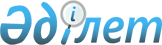 Об утверждении Таблицы перехода кодов Функциональной бюджетной классификации расходов республиканского бюджета в шифры Справочников бюджетной классификации, используемой в программном обеспечении "Автоматизированная система областного управления казначейства" ("Баск-М")
					
			Утративший силу
			
			
		
					Приказ Министра финансов Республики Казахстан от 4 февраля 2003 года N 43. Зарегистрирован в Министерстве юстиции Республики Казахстан 27 февраля 2003 года N 2187. Утратил силу - приказом Министра финансов Республики Казахстан от 16 января 2004 года N 21 (V042683)

      В целях обеспечения бесперебойной работы органов Казначейства и обслуживаемых ими государственных учреждений, финансируемых из республиканского бюджета, в период перехода от действующей государственной информационной системы к автоматизированной казначейской системе, разработанной в рамках Проекта Модернизации Казначейства, приказываю:




      1. Утвердить Таблицу перехода кодов Функциональной бюджетной классификации расходов республиканского бюджета в шифры Справочников бюджетной классификации, используемой в программном обеспечении "Автоматизированная система областного управления казначейства" ("Баск-М"), согласно приложению.




      2. Признать утратившими силу приказы Министерства финансов Республики Казахстан от 31 января 2002 года N 39 "
 Об утверждении Правил организации 
 исполнения республиканского бюджета на 2002 год" и от 24 октября 2002 года N 536 "
 О внесении изменения в приказ 
 Министерства финансов Республики Казахстан от 31 января 2002 года N 39 "Об утверждении Правил организации исполнения республиканского бюджета на 2002 год".




      3. Настоящий приказ вводится в действие с момента государственной регистрации в Министерстве юстиции Республики Казахстан и распространяется на правоотношения, возникшие с 1 января 2003 года.


      

Министр





Приложение               



к приказу Министра финансов      



Республики Казахстан          



от 4 февраля 2003 г. N 43        



"Об утверждении Таблицы перехода кодов 



Функциональной бюджетной классификации 



расходов республиканского бюджета в  



в шифры Справочников бюджетной     



классификации, используемой в программном



обеспечении "Автоматизированная система



областного управления Казначейства"   



("Баск-М")"                




 

                     



Таблица перехода






кодов Функциональной бюджетной классификации расходов






   республиканского бюджета в шифры Справочников бюджетной






    классификации, используемой в программном обеспечении






     "Автоматизированная система областного управления






                 казначейства" ("Баск-М")




___________________________________________________________________



   Коды ФБК РБ  |Шифры в "Баск-М"|          Наименование



----------------|----------------|



Учр|ФГ|Фя|Пр|Ппр|Учр|ФГ|Фя|Пр|Ппр|



-------------------------------------------------------------------



 1 | 2| 3| 4| 5 | 6 | 7| 8| 9| 10|              11



___|__|__|__|___|___|__|__|__|___|_________________________________



 



101              101              Администрация Президента



                                  Республики Казахстан



    1                1            Государственные услуги общего



                                  характера



       1                1         Представительные, исполнительные



                                  и другие органы, выполняющие



                                  общие функции государственного



                                  управления



         001               01     Административные затраты



             001              01  Аппарат центрального органа



             030              30  Аппарат специального



                                  представительства на космодроме



                                  "Байконыр"



         016               16     Проведение мероприятий за счет



                                  резерва Правительства Республики



                                  Казахстан для ликвидации



                                  чрезвычайных ситуаций природного



                                  и техногенного характера и иных



                                  непредвиденных расходов



         023               23     Проведение мероприятий за счет



                                  средств на представительские



                                  затраты



         030               30     Прогнозно-аналитическое



                                  обеспечение стратегических



                                  аспектов внутренней и внешней



                                  политики государства



             030              30  Казахстанский институт



                                  стратегических исследований при



                                  Президенте Республики Казахстан



         201               35     Укрепление материально-техничес-



                                  кой базы Казахстанского института



                                  стратегических исследований при



                                  Президенте Республики Казахстан



         602               39     Обеспечение вычислительной и



                                  организационной техникой



                                  специального представительства на



                                  космодроме "Байконур"



         603               40     Обеспечение компьютерной и



                                  организационной техникой



                                  Казахстанского института



                                  стратегических исследований при



                                  Президенте Республики Казахстан



    4                4            Образование



       5                5         Дополнительное профессиональное



                                  образование



         010               10     Повышение квалификации и



                                  переподготовка кадров



             005              05  Повышение квалификации



                                  государственных служащих



    8                8            Культура, спорт, туризм и



                                  информационное пространство



       3                3         Информационное пространство



         015               15     Обеспечение сохранности архивного



                                  фонда, печатных изданий и их



                                  специальное использование



             030              30  Архив Президента Республики



                                  Казахстан



         202               37     Укрепление материально-техничес-



                                  кой базы Архива Президента



                                  Республики Казахстан



         601               38     Обеспечение вычислительной и



                                  организационной техникой Архива



                                  Президента Республики Казахстан



102              102              Хозяйственное управление



                                  Парламента Республики Казахстан



    1                1            Государственные услуги общего



                                  характера



       1                1         Представительные, исполнительные



                                  и другие органы, выполняющие



                                  общие функции государственного



                                  управления



         001               01     Административные затраты



             001              01  Аппарат центрального органа



         016               16     Проведение мероприятий за счет



                                  резерва Правительства Республики



                                  Казахстан для ликвидации



                                  чрезвычайных ситуаций природного



                                  и техногенного характера и иных



                                  непредвиденных расходов



         023               23     Проведение мероприятий за счет



                                  средств на представительские



                                  затраты



         034               34     Обеспечение литерных рейсов



         035               35     Разработка и экспертиза проектов



                                  законов, инициируемых депутатами



                                  Парламента Республики Казахстан



         600               36     Обеспечение вычислительной и



                                  организационной техникой



                                  Парламента Республики Казахстан



       3                3         Внешнеполитическая деятельность



         036               46     Проведение Трансазиатского форума



                                  Парламентской ассамблеи



    4                4            Образование



       5                5         Дополнительное профессиональное



                                  образование



         010               10     Повышение квалификации и



                                  переподготовка кадров



             005              05  Повышение квалификации



                                  государственных служащих



104              104              Канцелярия Премьер-Министра



                                  Республики Казахстан



    1                1            Государственные услуги общего



                                  характера



       1                1         Представительные, исполнительные



                                  и другие органы, выполняющие



                                  общие функции государственного



                                  управления



         001               01     Административные затраты



             001              01  Аппарат центрального органа



         023               23     Проведение мероприятий за счет



                                  средств на представительские



                                  затраты



         032               32     Обеспечение литерных рейсов



         029               29     Выполнение обязательств



                                  Правительства, центральных



                                  государственных органов и их



                                  территориальных подразделений



                                  по решениям судов из резерва



                                  Правительства Республики



                                  Казахстан



         600               46     Обеспечение компьютерной и



                                  организационной техникой



                                  Канцелярии Премьер-Министра



                                  Республики Казахстан



    3                3            "Общественный порядок и



                                  безопасность"



       5                5         "Деятельность по обеспечению



                                  безопасности личности, общества



                                  и государства"



         033               33     Организация технической защиты



                                  информации в государственных



                                  органах



             030              30  Центр по организации технической



                                  защиты информации в



                                  государственных органах



         034               34     Обеспечение специальной связью



             030              30  Фельдъегерская служба



         035               35     Обеспечение средствами защиты



                                  информации государственных



                                  органов



         036               36     Обеспечение информационной



                                  безопасности государственных



                                  органов



    4                4            Образование



       5                5         Дополнительное профессиональное



                                  образование



         010               10     Повышение квалификации и



                                  переподготовка кадров



             005              05  Повышение квалификации



                                  государственных служащих



    13               13           Прочие



       9                9         Прочие



         016               16     Проведение мероприятий за счет



                                  резерва Правительства Республики



                                  Казахстан для ликвидации



                                  чрезвычайных ситуаций природного



                                  и техногенного характера и иных



                                  непредвиденных расходов



106                               Национальный центр по правам



                                  человека



    1                1            Административные затраты



       1                1         Аппарат центрального органа



         016               16     Проведение мероприятий за счет



                                  резерва Правительства Республики



                                  Казахстан для ликвидации



                                  чрезвычайных ситуаций природного



                                  и техногенного характера и иных



                                  непредвиденных расходов



         023               23     Проведение мероприятий за счет



                                  средств на представительские



                                  затраты



         029               29     Выполнение обязательств



                                  Правительства, центральных



                                  государственных органов и их



                                  территориальных подразделений по



                                  решениям судов из резерва



                                  Правительства Республики



                                  Казахстан



         200               30     Материально-техническое



                                  обеспечение Национального центра



                                  по правам человека



         600               31     Обеспечение вычислительной и



                                  коммуникационной техникой



                                  Национального центра по правам



                                  человека



201              201              Министерство внутренних дел



                                  Республики Казахстан



    1                1            Государственные услуги общего



                                  характера



       3                3         Внешнеполитическая деятельность



         037               37     Обеспечение политических



                                  интересов страны в области



                                  общественного порядка



             030              30  Бюро по координации борьбы с



                                  организованной преступностью



    3                3            Общественный порядок и



                                  безопасность



       1                1         Правоохранительная деятельность



         001               01     Административные затраты



             001              01  Аппарат центрального органа



             002              02  Аппараты территориальных органов



         004               04     Оплата труда адвокатов на



                                  следствии



         006               06     Выполнение обязательств прошлых



                                  лет



             031              31  Погашение кредиторской



                                  задолженности по строительству



                                  административного здания



                                  Министерства внутренних дел



                                  Республики Казахстан в городе



                                  Астане



         014               14     Государственная программа борьбы



                                  с терроризмом и иными



                                  проявлениями экстремизма и



                                  сепаратизма



         021               21     Охрана общественного порядка и



                                  обеспечение общественной



                                  безопасности на республиканском



                                  уровне



             030              30  Соединения и части внутренних



                                  войск



         023               23     Проведение мероприятий за счет



                                  средств на представительские



                                  затраты



         031               31     Содержание следственно-



                                  арестованных лиц



             031              31  Следственные изоляторы



         035               35     Изготовление паспортов и



                                  удостоверений личности граждан



                                  Республики Казахстан



         039               39     Оперативно-розыскная деятельность



             030              30  Оперативно-розыскная деятельность



                                  органов внутренних дел



         040               40     Организация автотранспортного



                                  обслуживания органов внутренних



                                  дел



             030              30  Учреждение автотранспортного



                                  обслуживания



         043               43     Возмещение процессуальных



                                  издержек



         045               45     Охрана дипломатических



                                  представительств



         046               46     Государственная защита лиц,



                                  участвующих в уголовном процессе



         047               47     Специальные перевозки



         049               49     Повышение боеготовности воинских



                                  частей внутренних войск



                                  Министерства внутренних дел



                                  Республики Казахстан



         050               50     Изготовление водительских



                                  удостоверений, документов,



                                  номерных знаков для государствен-



                                  ной регистрации транспортных



                                  средств



             030              30  Изготовление государственных



                                  регистрационных номерных знаков



             031              31  Изготовление свидетельств о



                                  регистрации транспортных средств



             032              32  Изготовление водительских



                                  удостоверений



         052               52     Обеспечение органов внутренних



                                  дел и внутренних войск



                                  Министерства внутренних дел



                                  Республики Казахстан



                                  материально-техническими



                                  ресурсами, военной техникой и



                                  специальными средствами



             030              30  База военного и специального



                                  имущества



         053               15 01  Обеспечение миграционными



                                  карточками иностранных лиц,



                                  прибывающих в Республику



                                  Казахстан



         061               61     Служба оперативного реагирования



             030              30  Подразделение специального



                                  назначения "Сункар"



         062               62     Противодействие эпидемии СПИДа в



                                  следственных изоляторах



         063               15 02  Обеспечение форменным



                                  обмундированием сотрудников и



                                  военнослужащих центрального



                                  аппарата и территориальных



                                  органов



         064               64     Компенсация расходов на



                                  содержание жилища и коммунальные



                                  услуги сотрудникам центрального



                                  аппарата и территориальных



                                  органов



         202               53     Оснащение органов внутренних дел



                                  оборудованием, средствами



                                  специального назначения и



                                  транспортом



         203               54     Оснащение следственных изоляторов



                                  инженерно-техническими средствами



                                  охраны



         206               15 03  Оснащение следственных изоляторов



                                  медицинским оборудованием



         207               15 04  Материально-техническое оснащение



                                  саперных подразделений



         211               15 05  Материально-техническое оснащение



                                  административного здания



         302               58     Капитальный ремонт зданий и



                                  сооружений соединений и частей



                                  внутренних войск



         304               59     Строительство, реконструкция и



                                  капитальный ремонт следственных



                                  изоляторов



         501               60     Сопровождение информационных



                                  систем органов внутренних дел



         600               15 06  Государственный проект 3



         601               63     Создание информационных систем



                                  органов внутренних дел



       5                5         Деятельность по обеспечению



                                  безопасности личности, общества



                                  и государства



         056               56     Обеспечение деятельности органов



                                  внутренних дел по борьбе с



                                  наркобизнесом с применением



                                  служебно-розыскных собак



             030              30  Кинологический центр



         104               15 08  Государственная программа борьбы



                                  с наркоманией и наркобизнесом



         306               15 09  Реконструкция питомника



                                  Кинологического центра



    4                4            Образование



       4                4         Среднее профессиональное



                                  образование



         007               07     Подготовка специалистов со



                                  средним профессиональным



                                  образованием



             030              30  Актюбинский юридический колледж



             033              33  Шымкентский юридический колледж



             034              34  Семипалатинский юридический



                                  колледж



             035              35  Алматинский юридический колледж



         309               15 13  Строительство главного учебного



                                  корпуса Актюбинского юридического



                                  колледжа Министерства внутренних



                                  дел Республики Казахстан



       5                5         Дополнительное профессиональное



                                  образование



         010               10     Повышение квалификации и



                                  переподготовка кадров



             030              30  Училище профессиональной



                                  подготовки



       6                6         Высшее и послевузовское



                                  профессиональное образование



         009               09     Подготовка кадров в высших



                                  учебных заведениях



             032              32  Костанайский юридический институт



             033              33  Высшее военное училище внутренних



                                  войск, город Петропавловск



             034              34  Академия Министерства внутренних



                                  дел Республики Казахстан



             035              35  Карагандинский юридический



                                  институт Министерства внутренних



                                  дел Республики Казахстан



         313               15 12  Строительство учебно-жилищного



                                  комплекса в Петропавловском



                                  высшем военном училище внутренних



                                  войск



    5                5            Здравоохранение



       1                1         Больницы широкого профиля



         012               12     Лечение военнослужащих,



                                  сотрудников правоохранительных



                                  органов и членов их семей



             030              30  Госпиталь с поликлиникой



             031              31  Оказание медицинской помощи



                                  военнослужащим и сотрудникам



                                  органов внутренних дел, членам их



                                  семей, проживающих с ними, и



                                  пенсионерам органов внутренних



                                  дел



    13               13           Прочие



       9                9         Прочие



         016               16     Проведение мероприятий за счет



                                  резерва Правительства Республики



                                  Казахстан для ликвидации



                                  чрезвычайных ситуаций природного



                                  и техногенного характера и иных



                                  непредвиденных расходов



         029               29     Выполнение обязательств



                                  Правительства, центральных



                                  государственных органов и их



                                  территориальных подразделений



                                  по решениям судов из резерва



                                  Правительства Республики



                                  Казахстан



204              204              Министерство иностранных дел



                                  Республики Казахстан



    1                1            Государственные услуги общего



                                  характера



       3                3         Внешнеполитическая деятельность



         001               01     Административные затраты



             001              01  Аппарат центрального органа



             004              04  Аппараты органов в других странах



                                  (посольства, представительства,



                                  дипломатические миссии)



         006               06     Выполнение обязательств прошлых



                                  лет



             030              30  Выполнение обязательств по



                                  погашению кредитов, полученных



                                  на приобретение объектов



                                  недвижимости в собственность



                                  Республики Казахстан



         016               16     Проведение мероприятий за счет



                                  резерва Правительства Республики



                                  Казахстан для ликвидации



                                  чрезвычайных ситуаций природного



                                  и техногенного характера и иных



                                  непредвиденных расходов



         023               23     Проведение мероприятий за счет



                                  средств на представительские



                                  затраты



         029               29     Выполнение обязательств



                                  Правительства, центральных



                                  государственных органов и их



                                  территориальных подразделений



                                  по решениям судов из резерва



                                  Правительства Республики



                                  Казахстан



         030               30     Участие в уставных и других



                                  органах СНГ



             030              30  Долевые взносы в уставные и



                                  другие органы СНГ



             031              31  Содержание аппарата Постоянного



                                  представителя Республики



                                  Казахстан при Евразийском



                                  экономическом сообществе



         031               31     Участие в международных



                                  организациях



         035               35     Консульские услуги по оформлению



                                  документов



         039               39     Делимитация государственной



                                  границы



             030              30  Делимитация государственной



                                  границы



             031              31  Проведение переговоров по



                                  делимитации государственной



                                  границы



         040               40     Демаркация государственной



                                  границы



             030              30  Демаркация государственной



                                  границы



             031              31  Проведение переговоров по



                                  демаркации государственной



                                  границы



         044               44     Поддержание связи с



                                  загранучреждениями



         046               46     Реализация национальной имиджевой



                                  стратегии



         051               51     Изготовление визовых наклеек



         052               52     Обеспечение службы



                                  Государственного протокола



                                  Республики Казахстан средствами



                                  связи



         054               54     Оплата услуг международной



                                  почтовой связи



             030              30  Оплата услуг международной



                                  почтовой связи



             031              31  Обеспечение доставки



                                  правительственной и



                                  дипломатической корреспонденции



                                  в загранучреждения Республики



                                  Казахстан



         055               55     Медицинское страхование



                                  сотрудников во время длительной



                                  загранкомандировки



         057               57     Обеспечение исполнения



                                  Государственного протокола



                                  Республики Казахстан



         069               69     Создание системы защищенной связи



                                  с дипломатическими



                                  представительствами Республики



                                  Казахстан за рубежом



         201               38     Материально-техническое оснащение



                                  дипломатических представительств



                                  Республики Казахстан за рубежом



         202               45     Приобретение недвижимости за



                                  рубежом для размещения



                                  дипломатических представительств



                                  Республики Казахстан



         204               64     Приобретение автомашин для



                                  посольств



         301               47     Реконструкция и капитальный



                                  ремонт зданий дипломатических



                                  представительств за рубежом,



                                  находящихся в республиканской



                                  собственности



         303               49     Строительство административного



                                  здания Министерства иностранных



                                  дел Республики Казахстан в



                                  г. Астане



         305               53     Строительство объектов



                                  обслуживания дипломатического



                                  городка в г. Астане



         306               56     Строительство инженерных сетей



                                  2-ой очереди дипломатического



                                  городка в г. Астане



         500               65     Сопровождение информационных



                                  систем Министерства иностранных



                                  дел Республики Казахстан



         601               62     Обеспечение вычислительной и



                                  организационной техникой



                                  Министерства иностранных дел



                                  Республики Казахстан



    4                4            Образование



       5                5         Дополнительное профессиональное



                                  образование



         010               10     Повышение квалификации и



                                  переподготовка кадров



             005              05  Повышение квалификации



                                  государственных служащих



             030              30  Повышение квалификации и



                                  переподготовка кадров для



                                  выполнения государственных



                                  функций



    13               13           Прочие



       9                9         Прочие



         041               41     Заграничные командировки



         042               42     Представительские затраты



208              208              Министерство обороны Республики



                                  Казахстан



    1                1            Государственные услуги общего



                                  характера



       3                3         Внешнеполитическая деятельность



         036               36     Обеспечение политических



                                  интересов страны в области



                                  обороны



    2                2            Оборона



       1                1         Военные нужды



         006               06     Выполнение обязательств прошлых



                                  лет



             030              30  Кредиторская задолженность по



                                  обязательствам, выполняемым за



                                  счет средств республиканского



                                  бюджета



         023               23     Проведение мероприятий за счет



                                  средств на представительские



                                  затраты



         030               30     Прикладные научные исследования и



                                  опытно-конструкторские работы



                                  оборонного характера



         032               32     Подготовка допризывников по



                                  военно-техническим специальностям



         033               33     Обеспечение охраны военных



                                  объектов



         034               34     Создание информационной системы



                                  управления Вооруженными Силами



         038               38     Картографо-геодезическое



                                  обеспечение



         040               40     Мероприятия по обеспечению боевой



                                  подготовки



         041               41     Обеспечение функционирования



                                  инфраструктуры Вооруженных Сил



         042               42     Развитие инфраструктуры



                                  Вооруженных Сил



         043               43     Погашение задолженности за



                                  приобретенную военную технику



         045               45     Реализация межгосударственных



                                  договоров об аренде военных



                                  полигонов



         051               51     Модернизация, приобретение и



                                  восстановление вооружения,



                                  военной и иной техники, систем



                                  связи



         052               52     Межгосударственные воинские



                                  перевозки пограничных войск и



                                  грузов для их обеспечения в



                                  интересах охраны внешних границ



                                  государств-участников СНГ



         053               55     Увеличение уставного капитала РГП



                                  "Бронетанковый ремонтный завод"



         054               54     Увеличение уставного капитала РГП



                                  "Центр по геоинформационному



                                  обеспечению Вооруженных Сил



                                  Республики Казахстан"



         076               76     Обеспечение обороноспособности



                                  страны



             001              01  Аппарат центрального органа



             004              04  Аппараты органов в других странах



                                  (посольства, представительства,



                                  дипломатические миссии)



             030              30  Аппараты военных комиссариатов



             031              31  Содержание воинских частей



             032              32  Обеспечение воинских частей



                                  перевозками



             033              33  Организация питания личного



                                  состава



             034              34  Обеспечение воинских частей



                                  медикаментами и продукцией



                                  медицинского назначения



             035              35  Обеспечение воинских частей



                                  горюче-смазочными материалами



             036              36  Обеспечение воинских частей



                                  обмундированием, мягким



                                  инвентарем и массовыми средствами



                                  гигиены



             037              37  Обеспечение воинских частей



                                  связью



             040              40  Изготовление бланков военных



                                  билетов



             041              41  Обеспечение противопожарной



                                  защиты Вооруженных Сил



                                  Республики Казахстан



         098               98     Мероприятия по переносу



                                  административного центра



                                  Алматинской области в



                                  г. Талдыкорган



         200               53     Обеспечение жильем военнослужащих



    4                4            Образование



       4                4         Среднее профессиональное



                                  образование



         007               07     Подготовка специалистов со



                                  средним профессиональным



                                  образованием



             034              34  Учреждения среднего



                                  профессионального образования



       6                6         Высшее и послевузовское



                                  профессиональное образование



         009               09     Подготовка кадров в высших



                                  учебных заведениях



             034              34  Учреждения высшего образования



    5                5            Здравоохранение



       1                1         Больницы широкого профиля



         012               12     Лечение военнослужащих,



                                  сотрудников правоохранительных



                                  органов и членов их семей



             044              44  Учреждения по лечению



                                  военнослужащих, сотрудников



                                  правоохранительных органов и



                                  членов их семей



    13               13           Прочие



       9                9         Прочие



         016               16     Проведение мероприятий за счет



                                  резерва Правительства Республики



                                  Казахстан для ликвидации



                                  чрезвычайных ситуаций природного



                                  и техногенного характера и иных



                                  непредвиденных расходов



         029               29     Выполнение обязательств



                                  Правительства, центральных



                                  государственных органов и их



                                  территориальных подразделений



                                  по решениям судов из резерва



                                  Правительства Республики



                                  Казахстан



212              212              Министерство сельского хозяйства



                                  Республики Казахстан



    4                4            Образование



       5                5         Дополнительное профессиональное



                                  образование



         010               10     Повышение квалификации и



                                  переподготовка кадров



             005              05  Повышение квалификации



                                  государственных служащих



             006              06  Повышение квалификации и



                                  переподготовка кадров



                                  государственных учреждении



    10               10           Сельское, водное, лесное, рыбное



                                  хозяйство и охрана окружающей



                                  среды



       1                1         Сельское хозяйство



         030               30     Прикладные научные исследования в



                                  области сельского хозяйства



         032               32     Оценка мелиоративного состояния



                                  орошаемых земель



             030              30  Жетысуйская гидрогеологомелио-



                                  ративная экспедиция



         033               33     Защита растений



             030              30  Обследование угодий на выявление



                                  очагов особо опасных вредителей и



                                  болезней сельскохозяйственных



                                  культур



             031              31  Борьба с особо опасными



                                  вредителями и болезнями



                                  сельскохозяйственных культур



             032              32  Республиканский методический



                                  центр фитосанитарной диагностики



                                  и прогнозов



         034               34     Ветеринарные мероприятия



             030              30  Национальный центр мониторинга,



                                  референции, лабораторной



                                  диагностики и методологии в



                                  ветеринарии



             031              31  Диагностика заболеваний животных



             032              32  Противоэпизоотия



             033              33  Борьба с туберкулезом и



                                  бруцеллезом сельскохозяйственных



                                  животных и птиц



             034              34  Ликвидация очагов острых



                                  инфекционных заболеваний животных



                                  и птиц



         037               37     Определение сортовых и посевных



                                  качеств семенного и посадочного



                                  материала



             030              30  Определение сортовых и посевных



                                  качеств семенного и посадочного



                                  материала элитсемхозов,



                                  государственных сортоиспытатель-



                                  ных участков и станций,



                                  государственных ресурсов зерна



             031              31  Экспертиза качества семян,



                                  предназначенных для посева



                                  отечественными сельхозтоваро-



                                  производителями



         038               38     Сохранение и развитие элитного



                                  семеноводства и племенного дела



             030              30  Сохранение и развитие элитного



                                  семеноводства



             031              31  Сохранение и развитие племенного



                                  дела



         042               42     Возмещение ставки вознаграждения



                                  (интереса) по лизингу



                                  сельскохозяйственной техники,



                                  осуществляемому за счет средств



                                  республиканского бюджета



         043               43     Обеспечение закупа для обновления



                                  государственного продовольствен-



                                  ного резерва зерна



         045               45     Субсидирование сельскохозяйствен-



                                  ных товаропроизводителей на



                                  приобретение минеральных



                                  удобрений, протравителей семян и



                                  гербицидов



         047               47     Хранение зерна государственных



                                  резервов



         048               48     Сортоиспытание сельскохозяйствен-



                                  ных культур



             030              30  Государственная комиссия,



                                  областные инспектуры по



                                  сортоиспытанию сельскохозяйствен-



                                  ных культур



         051               51     Перемещение государственного



                                  резерва зерна



         052               52     Проведение мониторинга плодородия



                                  и определение химического состава



                                  почв



         054               54     Усовершенствование ирригационных



                                  и дренажных систем



             080              80  Реализация проекта за счет



                                  внешних займов



             081              81  Реализация проекта за счет



                                  внутренних источников



             101              71  Приобретение услуг местных



                                  консультантов для оказания



                                  содействия в управлений проектом



                                  из внутренних источников



         057               57     Проект по постприватизационной



                                  поддержке сельского хозяйства



             101              71  Приобретение услуг местных



                                  консультантов для оказания



                                  содействия в управлений проектом



                                  из внутренних источников



         058               15 01  Субсидирование производства



                                  оригинальных семян



         062               15 02  Участие в организации сети



                                  сельских кредитных товариществ



                                  ЗАО "Аграрная кредитная



                                  корпорация"



         064               15 03  Обеспечение создания, оснащения и



                                  осуществление деятельности



                                  машинно-технологических станций



                                  (сервис-центров) ЗАО



                                  "КазАгроФинанс"



         082               82     Кредитование проекта



                                  усовершенствования ирригационных



                                  и дренажных систем



             080              80  Реализация проекта за счет



                                  внешних займов



         084               84     Кредитование местных бюджетов на



                                  организацию проведения



                                  весенне-полевых и уборочных работ



         085               85     Обеспечение сельскохозяйственной



                                  техникой на лизинговой основе



         086               86     Кредитование проекта по



                                  постприватизационной поддержке



                                  сельского хозяйства



             080              80  Реализация проекта за счет



                                  внешних займов



         087               87     Кредитование сельскохозяйствен-



                                  ного производства через систему



                                  сельских кредитных товариществ



         088               88     Кредитование производства



                                  животноводческой продукции и ее



                                  закупа



         205               12     Материально-техническое оснащение



                                  учреждений Министерства сельского



                                  хозяйства



             033              33  Материально-техническое оснащение



                                  Национального центра мониторинга,



                                  референции, лабораторной



                                  диагностики и методологии в



                                  ветеринарии



             034              34  Материально-техническое оснащение



                                  Государственной комиссии по



                                  сортоиспытанию сельскохозяйст-



                                  венных культур



             035              35  Материально-техническое оснащение



                                  Республиканской карантинной



                                  лаборатории



             036              36  Материально-техническое оснащение



                                  Республиканского интродукционно-



                                  карантинного питомника



                                  плодово-ягодных культур



             037              37  Материально-техническое оснащение



                                  гидрогеологомелиоративных



                                  экспедиций



             038              38  Материально-техническое оснащение



                                  Республиканского методического



                                  центра фитосанитарной диагностики



                                  и прогнозов



             039              39  Материально-техническое оснащение



                                  Республиканского интродукционно-



                                  карантинного питомника зерновых



                                  культур



             040              40  Материально-техническое оснащение



                                  Республиканского научно-



                                  методического центра



                                  агрохимической службы



             041              41  Материально-техническое оснащение



                                  Республиканского методического



                                  центра "Казагромелиоводхоз"



         209               13     Приобретение специального



                                  автотранспорта для территориаль-



                                  ных органов Министерства



                                  сельского хозяйства Республики



                                  Казахстан



         420               11     Постприватизационная поддержка



                                  сельского хозяйства



             029              14  Реализация гранта за счет



                                  внутренних источников



         422               14     Повышение конкурентоспособности



                                  сельскохозяйственной продукции



                                  Казахстана



             029              29  Реализация гранта за счет



                                  внутренних источников



         700               18     Карантин растений



             030              30  Республиканская карантинная



                                  лаборатория



             031              31  Республиканский интродукционно-



                                  карантинный питомник



                                  плодово-ягодных культур



             032              32  Республиканский интродукционно-



                                  карантинный питомник зерновых



                                  культур



             033              33  Выявление, локализация и



                                  ликвидация очагов распространения



                                  карантинных вредителей, болезней



                                  растений и сорняков



         701               19     Проведение агрохимического



                                  обследования почв и восстановле-



                                  ние плодородия земель



             030              30  Республиканский научно-



                                  методический центр агрохимической



                                  службы



         702               20     Координация разработки и



                                  внедрения проектно-изыскательских



                                  работ гидромелиоративных систем



             030              30  Республиканский методический



                                  центр "Казагромелиоводхоз"



         703               21 22  Разработка нормативно-



                                  методической базы по



                                  регулированию развития отраслей



                                  агропромышленного комплекса



         704               21 23  Внедрение и развитие



                                  информационной инфраструктуры на



                                  селе



         706               21 24  Обеспечение исполнения



                                  обязательств по зерновым



                                  распискам АО "Фонд гарантирования



                                  исполнения обязательств по



                                  зерновым распискам"



         709               21 25  Государственная поддержка



                                  обязательного страхования в



                                  растениеводстве от стихийных



                                  бедствий природного характера



         710               21 26  Организация заготовительной сети



                                  и производственной базы по



                                  переработке животноводческого



                                  сырья ЗАО "Мал онiмдерi



                                  корпорациясы"



         714               21 27  Субсидирование аттестованных



                                  хозяйств, занимающихся элитным



                                  семеноводством и племенным



                                  животноводством, для погашения



                                  отсроченной задолженности по



                                  налоговым платежам в бюджет по



                                  состоянию на 1 января 2000 года



         716               21 28  Возмещение ставки вознаграждения



                                  (интереса) по лизингу



                                  оборудования для предприятий по



                                  переработке сельскохозяйственной



                                  продукции



         717               21 29  Субсидирование ставки



                                  вознаграждения (интереса) по



                                  кредитам, выдаваемым банками



                                  второго уровня предприятиям по



                                  переработке сельскохозяйственной



                                  продукции на пополнение их



                                  оборотных средств



         741               21 30  Сохранение и развитие племенного



                                  коневодства



         743               21 31  Разработка технико-экономического



                                  обоснования строительства



                                  Национального хранилища



                                  генетических ресурсов растений и



                                  животных



         800               21 32  Кредитование юридических лиц,



                                  обеспечивающих сельхозтоваро-



                                  производителей информационно-



                                  консультационными услугами



         802               21 33  Лизинг оборудования для



                                  предприятий по переработке



                                  сельскохозяйственной продукции



       2                2         Водное хозяйство



         055               55     Совершенствование управления



                                  водными ресурсами и восстанов-



                                  ление земель



             080              80  Реализация проекта за счет



                                  внешних займов



             081              81  Реализация проекта за счет



                                  внутренних источников



             101              71  Приобретение услуг местных



                                  консультантов для оказания



                                  содействия в управлений проектом



                                  из внутренних источников



             102              72  Обеспечение консультационными



                                  услугами для осуществления



                                  детального проектирования,



                                  технического надзора во время



                                  строительства и срока



                                  обслуживания из внутренних



                                  источников



         083               83     Кредитование проекта



                                  совершенствования управления



                                  водными ресурсами и



                                  восстановления земель



             080              80  Реализация проекта за счет



                                  внешних займов



             081              81  Реализация проекта за счет



                                  внутренних источников



         421               05     Мониторинг содержания ртути в



                                  реке Нуре и водохранилище



                                  Ынтымаке



             029              29  Реализация гранта за счет



                                  внутренних источников



         424               04     Охрана подземных вод и очистка



                                  промышленных стоков в городе



                                  Усть-Каменогорске



             029              29  Реализация гранта за счет



                                  внутренних источников



         713               21 36  Субсидирование стоимости услуг



                                  по доставке воды



                                  сельхозтоваропроизводителям



         718               21 37  Разработка технико-экономической



                                  и проектно-сметной документации



                                  и проведение госэкспертизы на



                                  реконструкцию особо аварийных



                                  участков межхозяйственных каналов



                                  и гидромелиоративных сооружений



         726               22     Сохранение и восстановление



                                  имущества, находящегося в



                                  республиканской собственности,



                                  по объектам водоснабжения



             030              38  Сохранение и восстановление



                                  имущества, находящегося на



                                  балансе РГП "Есил су" по



                                  групповым водопроводам



         730               62     Проект регулирования русла реки



                                  Сырдарья и сохранение северной



                                  части Аральского моря



             080              80  Реализация проекта за счет



                                  внешних займов



             081              81  Реализация проекта за счет



                                  внутренних источников



             101              82  Приобретение услуг местных



                                  консультантов для оказания



                                  содействия в управлении проектом



                                  из внутренних источников



             102              83  Обеспечение консультационными



                                  услугами для осуществления



                                  детального проектирования,



                                  технического надзора во время



                                  строительства и срока



                                  обслуживания из внутренних



                                  источников



         731               63     Проект водоснабжения и санитарии



                                  населенных пунктов региона



                                  Аральского моря



             080              80  Реализация проекта за счет



                                  внешних займов



             081              81  Реализация проекта за счет



                                  внутренних источников



             101              82  Приобретение услуг местных



                                  консультантов для оказания



                                  содействия в управлении проектом



                                  из внутренних источников



         732               64     Программа поиска утечек



                                  водопроводной сети, установление



                                  водомеров в рамках проекта



                                  "Водоснабжение Казалинска/



                                  Новоказалинска"



             029              29  Реализация гранта за счет



                                  внутренних источников



         733               65     Охрана и рациональное



                                  использование водных ресурсов



             030              30  Разработка схем, водохозяйствен-



                                  ных балансов и нормативов в



                                  области охраны и использования



                                  водных ресурсов



         736               69     Мероприятия по реализации



                                  отраслевой программы "Питьевые



                                  воды"



             030              30  Строительство и реконструкция



                                  объектов питьевого водоснабжения



                                  сельских населенных пунктов



             031              31  Строительство и реконструкция



                                  систем водоснабжения



         737               03 40  Реконструкция левобережной части



                                  системы лиманного орошения "Акши"



                                  Иргизского района Актюбинской



                                  области



         729               72     Эксплуатация водохозяйственных



                                  объектов республиканского



                                  значения, не связанных с подачей



                                  воды



         740               28     Реконструкция гидротехнических



                                  сооружений



             030              42  Разработка проектно-сметной



                                  документации по реконструкции



                                  гидротехнических сооружений



             031              43  Реконструкция гидротехнических



                                  сооружений



       3                3         Лесное хозяйство



         215               06     Развитие материально-технической



                                  базы особо охраняемых природных



                                  территорий и организаций лесного



                                  хозяйства



             030              30  Развитие материально-технической



                                  базы Казахского государственного



                                  республиканского лесосеменного



                                  учреждения



             031              31  Развитие материально-технической



                                  базы Сандыктауского учебно-



                                  производственного лесного



                                  хозяйства



             032              32  Развитие материально-технической



                                  базы для проведения работ по



                                  лесоустройству



             033              33  Развитие материально-технической



                                  базы особо охраняемых природных



                                  территорий



         415               90     Целевые трансферты областным



                                  бюджетам на содержание и развитие



                                  материально-технической базы



                                  учреждений по охране лесов и



                                  животного мира



             030              30  Целевые трансферты Акмолинскому



                                  областному бюджету на содержание



                                  и развитие материально-техничес-



                                  кой базы учреждений по охране



                                  лесов и животного мира



             031              31  Целевые трансферты Актюбинскому



                                  областному бюджету на содержание



                                  и развитие материально-техничес-



                                  кой базы учреждений по охране



                                  лесов и животного мира



             032              32  Целевые трансферты Алматинскому



                                  областному бюджету на содержание



                                  и развитие материально-техничес-



                                  кой базы учреждений по охране



                                  лесов и животного мира



             033              33  Целевые трансферты Атыраускому



                                  областному бюджету на содержание



                                  и развитие материально-техничес-



                                  кой базы учреждений по охране



                                  лесов и животного мира



             034              34  Целевые трансферты Восточно-



                                  Казахстанскому областному бюджету



                                  на содержание и развитие



                                  материально-технической базы



                                  учреждений по охране лесов и



                                  животного мира



             035              35  Целевые трансферты Жамбылскому



                                  областному бюджету на содержание



                                  и развитие материально-техничес-



                                  кой базы учреждений по охране



                                  лесов и животного мира



             036              36  Целевые трансферты Западно-



                                  Казахстанскому областному бюджету



                                  на содержание и развитие



                                  материально-технической базы



                                  учреждений по охране лесов и



                                  животного мира



             037              37  Целевые трансферты Карагандин-



                                  скому областному бюджету на



                                  содержание и развитие



                                  материально-технической базы



                                  учреждений по охране лесов и



                                  животного мира



             038              38  Целевые трансферты Костанайскому



                                  областному бюджету на содержание



                                  и развитие материально-техничес-



                                  кой базы учреждений по охране



                                  лесов и животного мира



             039              39  Целевые трансферты Кызылордин-



                                  скому областному бюджету на



                                  содержание и развитие



                                  материально-технической базы



                                  учреждений по охране лесов и



                                  животного мира



             040              40  Целевые трансферты Мангистаускому



                                  областному бюджету на содержание



                                  и развитие материально-техничес-



                                  кой базы учреждений по охране



                                  лесов и животного мира



             041              41  Целевые трансферты Павлодарскому



                                  областному бюджету на содержание



                                  и развитие материально-техничес-



                                  кой базы учреждений по охране



                                  лесов и животного мира



             042              42  Целевые трансферты Северо-



                                  Казахстанскому областному бюджету



                                  на содержание и развитие



                                  материально-технической базы



                                  учреждений по охране лесов и



                                  животного мира



             043              43  Целевые трансферты Южно-



                                  Казахстанскому областному бюджету



                                  на содержание и развитие



                                  материально-технической базы



                                  учреждений по охране лесов и



                                  животного мира



         423               27     Сохранение лесов и увеличение



                                  лесистости территории республики



             029              29  Реализация гранта за счет



                                  внутренних источников



         724               76     Леса Казахстана



             030              30  Казахское государственное



                                  республиканское лесосеменное



                                  учреждение



             031              31  Сандыктауское учебно-



                                  производственное лесное хозяйство



             032              32  Санитарно-защитная зеленая зона



                                  города Астана



             033              33  Авиаохрана леса



             034              34  Лесоохотоустройство и



                                  лесохозяйственное проектирование



             035              35  Селекция и сортоиспытание



                                  древесно-кустарниковых пород



             036              36  Государственный учет и кадастр



                                  лесов и биоресурсов



         735               94     Разработка биологических



                                  обоснований в области леса и



                                  биоресурсов



       4                4         Рыбное хозяйство



         212               15 65  Развитие материально-технической



                                  базы учреждений по охране



                                  рыбных запасов и регулированию



                                  рыболовства



         725               25     Охрана и воспроизводство



                                  биоресурсов



             030              30  Воспроизводство рыбных запасов



                                  (молоди рыб)



         738               26     Охрана рыбных запасов и



                                  регулирование рыболовства



             032              32  Региональные учреждения по охране



                                  рыбных запасов и регулированию



                                  рыболовства



       5                5         Охрана окружающей среды



         723               78     Содержание особо охраняемых



                                  природных территорий



             030              30  Особо охраняемые природные



                                  территории



         727               80     Государственные кадастры



                                  природных ресурсов



             030              30  Составление государственного



                                  водного кадастра



         728               81     Восстановление промысловой



                                  численности сайги



             030              30  Восстановление численности сайги



             031              31  Регулирование численности волков



         734               89     Трансграничный проект "Сохранение



                                  биоразнообразия Западного



                                  Тянь-Шаня"



             029              29  Реализация гранта за счет



                                  внутренних источников



       9                9         Прочие услуги в области



                                  сельского, водного, лесного,



                                  рыбного хозяйства и охраны



                                  окружающей среды



         001               01     Административные затраты



             001              01  Аппарат центрального органа



             002              02  Аппараты территориальных органов



         016               16     Проведение мероприятий за счет



                                  резерва Правительства Республики



                                  Казахстан для ликвидации



                                  чрезвычайных ситуаций природного



                                  и техногенного характера и иных



                                  непредвиденных расходов



         023               23     Проведение мероприятий за счет



                                  средств на представительские



                                  затраты



         029               29     Выполнение обязательств



                                  Правительства, центральных



                                  государственных органов и их



                                  территориальных подразделений



                                  по решениям судов из резерва



                                  Правительства Республики



                                  Казахстан



         060               93     Государственная регистрация



                                  сельскохозяйственной,



                                  мелиоративной и дорожно-



                                  строительной техники



             030              67  Изготовление технических



                                  паспортов



             031              68  Изготовление государственных



                                  регистрационных номерных знаков



         079               79     Выполнение функций лицензиаров



         098               98     Мероприятия по переносу



                                  административного центра



                                  Алматинской области в



                                  г. Талдыкорган



         500               60     Сопровождение информационных



                                  систем Министерства сельского



                                  хозяйства Республики Казахстан



         600               61     Создание информационных систем



                                  Министерства сельского хозяйства



                                  Республики Казахстан



         722               15 69  Разработка технической



                                  документации и опытных образцов



                                  сельскохозяйственных машин,



                                  комплектующих и узлов



213              213              Министерство труда и социальной



                                  защиты населения Республики



                                  Казахстан



    4                4            Образование



       5                5         Дополнительное профессиональное



                                  образование



         010               10     Повышение квалификации и



                                  переподготовка кадров



             005              05  Повышение квалификации



                                  государственных служащих



    6                6            Социальное обеспечение и



                                  социальная помощь



       1                1         Социальное обеспечение



         030               30     Пенсионная программа



             030              30  Выплата солидарных пенсий



         031               31     Государственные социальные



                                  пособия



             030              30  По инвалидности



             031              31  По случаю потери кормильца



             032              32  По возрасту



         032               32     Специальные государственные



                                  пособия



             007              07  Инвалиды ВОВ



             008              08  Участники ВОВ



             009              09  Лица, приравненные к инвалидам



                                  ВОВ



             013              13  Лица, приравненные к участникам



                                  ВОВ



             014              14  Вдовы воинов погибших в ВОВ



             016              16  Жены (мужья) умерших инвалидов



                                  ВОВ



             030              30  Герои Советского Союза, Герои



                                  Социалистического труда, кавалеры



                                  орденов Славы трех степеней,



                                  Трудовой Славы трех степеней



         045               45     Пособие на погребение



             030              30  Пособие на погребение



                                  пенсионеров, участников и



                                  инвалидов ВОВ



             031              31  Пособие на погребение получателей



                                  государственных социальных



                                  пособий и государственных



                                  специальных пособий, работавших



                                  на подземных и открытых горных



                                  работах, на работах с особо



                                  вредными и особо тяжелыми



                                  условиями труда



         047               47     Государственные специальные



                                  пособия лицам, работавшим на



                                  подземных и открытых горных



                                  работах, на работах с особо



                                  вредными и особо тяжелыми



                                  условиями труда



         400               15 01  Выплата единовременных



                                  государственных пособий в связи



                                  с рождением ребенка



       2                2         Социальная помощь



         033               33     Единовременные государственные



                                  денежные компенсации



             030              30  Пенсионерам, получателям



                                  государственных социальных



                                  пособий, пострадавшим вследствие



                                  ядерных испытаний на



                                  Семипалатинском испытательном



                                  ядерном полигоне



         038               38     Предоставление медицинских услуг



                                  по протезированию и обеспечение



                                  протезно-ортопедическими



                                  изделиями



         042               42     Обеспечение сурдосредствами и



                                  сурдопомощью инвалидов, в том



                                  числе детей-инвалидов



         043               43     Обеспечение тифлосредствами



                                  инвалидов, в том числе детей-



                                  инвалидов



         056               56     Единовременные выплаты родителям,



                                  усыновителям, опекунам погибших,



                                  умерших военнослужащих



         049               15 02  Единовременная денежная



                                  компенсация реабилитированным



                                  гражданам-жертвам массовых



                                  политических репрессий



         401               15 03  Целевые трансферты



                                  Кызылординскому областному



                                  бюджету для оказания адресной



                                  социальной помощи населению



                                  Аральского и Казалинского районов



         402               15 04  Целевые трансферты Актюбинскому



                                  областному бюджету для оказания



                                  адресной социальной помощи



                                  населению Шалкарского района



       9                9         Прочие услуги в области



                                  социальной помощи и социального



                                  обеспечения



         001               01     Административные затраты



             001              01  Аппарат центрального органа



             002              02  Аппараты территориальных органов



         006               06     Выполнение обязательств прошлых



                                  лет



             030              30  Надбавки к пенсиям граждан,



                                  пострадавших вследствие ядерных



                                  испытаний на Семипалатинском



                                  испытательном ядерном полигоне



         016               16     Проведение мероприятий за счет



                                  резерва Правительства Республики



                                  Казахстан для ликвидации



                                  чрезвычайных ситуаций природного



                                  и техногенного характера и иных



                                  непредвиденных расходов



         023               23     Проведение мероприятий за счет



                                  средств на представительские



                                  затраты



         029               29     Выполнение обязательств



                                  Правительства, центральных



                                  государственных органов и их



                                  территориальных подразделений



                                  по решениям судов из резерва



                                  Правительства Республики



                                  Казахстан



         035               35     Реабилитация инвалидов и



                                  ветеранов



         036               36     Исследования по вопросам



                                  занятости, социального



                                  страхования и труда



         044               44     Возмещение за вред, причиненный



                                  жизни и здоровью, возложенное



                                  судом на государство, в случае



                                  прекращения юридического лица



         055               55     Оплата услуг Государственного



                                  центра по выплате пенсий



         058               58     Обеспечение консультационными



                                  услугами работников



                                  государственных учреждений для



                                  совершенствования системы



                                  оплаты труда и социальной защиты



                                  населения



         079               79     Выполнение функций лицензиаров



         098               98     Мероприятия по переносу



                                  административного центра



                                  Алматинской области в



                                  г. Талдыкорган



         200               49     Материально-техническое оснащение



                                  территориальных органов



         500               52     Сопровождение информационной базы



                                  занятости, бедности



         600               53     Развитие информационной базы



                                  занятости, бедности



         601               54     Развитие информационной системы



                                  Государственного центра по



                                  выплате пенсий



         602               57     Обеспечение вычислительной и



                                  организационной техникой



                                  Министерства труда и социальной



                                  защиты населения Республики



                                  Казахстан



215              215              Министерство транспорта и



                                  коммуникаций Республики Казахстан



    4                4            Образование



       2                2         Начальное общее, основное общее,



                                  среднее общее образование



         030               30     Субсидирование общеобразователь-



                                  ного обучения на республиканском



                                  уровне



       5                5         Дополнительное профессиональное



                                  образование



         010               10     Повышение квалификации и



                                  переподготовка кадров



             005              05  Повышение квалификации



                                  государственных служащих



    12               12           Транспорт и связь



       1                1         Автомобильный транспорт



         036               36     Строительство и реконструкция



                                  автомобильных дорог



                                  республиканского значения



             035              35  Реконструкция участка



                                  автомобильной дороги



                                  Астана-Боровое



             040              40  Строительство автомобильной



                                  дороги г. Риддер - граница



                                  Республики Алтай



             044              44  Мост через реку Сырдарья у города



                                  Кызылорды



             048              48  Реконструкция автомобильной



                                  дороги Бейнеу-Акжигит-граница



                                  Узбекистана



             049              49  Реконструкция Северной объездной



                                  дороги города Астана на участке



                                  км. 0-6,5 "Северо-западный



                                  участок"



             050              50  Реконструкция автодороги



                                  Карабутак-Иргиз-граница



                                  Кызылординской области



             051              51  Реконструкция автодороги граница



                                  Российской Федерации-



                                  Уральск-Актобе



             052              52  Реконструкция автодороги



                                  Кызылорда-Жезказган



             053              53  Реконструкция автодороги Ушарал-



                                  Достык



             058              58  Обустройство объездной дороги



                                  города Астаны



             060              60  Реконструкция участка проезда



                                  через город Караганду



         052               52     Реконструкция автодорог Западного



                                  Казахстана



             080              80  Реализация проекта за счет



                                  внешних займов



             081              81  Реализация проекта за счет



                                  внутренних источников



         054               54     Текущий ремонт, содержание,



                                  озеленение автодорог



                                  республиканского значения



         060               60     Проектно-изыскательские работы по



                                  реконструкции автодорог



                                  республиканского значения



             033              33  Подготовка проекта реконструкции



                                  автодороги "Омск-Павлодар-



                                  Майкапшагай"



             036              36  Строительство и реконструкция



                                  автомобильных дорог



                                  республиканского значения



             037              37  Реконструкция автомобильной



                                  дороги Актау-Атырау



             038              38  Подготовка проекта реконструкции



                                  автодороги "Бейнеу-Акжигит



                                  -граница Узбекистана"



             040              40  Строительство автомобильной



                                  дороги в городе Риддер-граница



                                  Республики Алтай



         062               07 02  Диагностика и инструментальное



                                  обследование состояния



                                  автодорог и мостов



                                  республиканского значения



         707               07 03  Средний ремонт автодорог



                                  республиканского значения



         708               07 04  Капитальный ремонт автодорог



                                  республиканского значения



         714               06     Реабилитация автодороги



                                  Алматы-Астана



             032              32  Реализация проекта на участках



                                  Алматы-Гульшад и Акчатау-



                                  Караганда за счет внешних займов



             033              33  Реализация проекта на участках



                                  Алматы-Гульшад и Акчатау-



                                  Караганда за счет внутренних



                                  источников



             034              34  Реализация проекта на участке



                                  Алматы-Гульшад (88 км) за счет



                                  внешних займов



             035              35  Реализация проекта на участке



                                  Алматы-Гульшад (88 км) за счет



                                  внутренних источников



             036              36  Реализация проекта на участке



                                  Осакаровка-Вишневка за счет



                                  внешних займов



             037              37  Реализация проекта на участке



                                  Осакаровка-Вишневка за счет



                                  внутренних источников



             038              38  Реализация проекта на участке



                                  Вишневка-Астана за счет



                                  внешних займов



             039              39  Реализация проекта на участке



                                  Вишневка-Астана за счет



                                  внутренних источников



             040              40  Реализация проекта на участке



                                  Караганда-Осакаровка за счет



                                  внешних займов



             041              41  Реализация проекта на участке



                                  Караганда-Осакаровка за счет



                                  внутренних источников



         715               08     Реабилитация автодороги



                                  Алматы-Бишкек



             030              30  Реабилитация автодороги



                                  Алматы-Бишкек



             031              31  Реализация проекта на участке



                                  Алматы-Георгиевка за счет



                                  внутренних источников



             032              32  Реализация проекта на участке



                                  Узынагач-Георгиевка за счет



                                  внешних займов



             033              33  Реализация проекта на участке



                                  Узынагач-Георгиевка за счет



                                  внутренних источников



       2                2         Системы связи



         044               44     Создание системы мониторинга



                                  радиочастотного спектра и



                                  радиоэлектронных средств



         709               07 19  Сопровождение системы мониторинга



                                  радиочастотного спектра и



                                  радиоэлектронных средств



       3                3         Водный транспорт



         033               33     Обеспечение водных путей в



                                  судоходном состоянии и



                                  содержание шлюзов



         068               07 20  Изготовление паспорта моряка



                                  Республики Казахстан



         072               07 21  Строительство Шульбинского шлюза



       4                4         Воздушный транспорт



         035               35     Подготовка документов по ведению



                                  государственных регистров



                                  воздушных судов, трасс и



                                  аэродромов для гражданской



                                  авиации



         037               37     Строительство международного



                                  аэропорта в г. Астане



             080              80  Реализация проекта за счет



                                  внешних займов



             081              81  Реализация проекта за счет



                                  внутренних источников



         064               07 22  Увеличение уставного капитала РГП



                                  "Международный аэропорт Астана"



         074               74     Субсидирование регулярных



                                  внутренних авиаперевозок



         084               84     Кредитование РГП "Международный



                                  аэропорт Астана" для реализации



                                  проекта строительства



                                  международного аэропорта в



                                  г. Астане



             080              80  Реализация проекта за счет



                                  внешних займов



         700               07 23  Реконструкция взлетно-посадочной



                                  полосы аэропорта в городе Астане



       5                5         Железнодорожный транспорт



         301               64     Строительство железнодорожной



                                  линии Алтынсарино-Хромтау



       9                9         Прочие услуги в сфере транспорта



                                  и связи



         001               01     Административные затраты



             001              01  Аппарат центрального органа



             002              02  Аппараты территориальных органов



         006               04     Выполнение обязательств прошлых



                                  лет



             031              31  Удовлетворение требований по



                                  погашению осн. долга, вытекающих



                                  из правовых отношений



                                  упраздненного Дорожного фонда



             034              84  Возмещение затрат ЗАО



                                  "Национальная компания "Казакстан



                                  темiр жолы" по воинским



                                  перевозкам



         016               16     Проведение мероприятий за счет



                                  резерва Правительства Республики



                                  Казахстан для ликвидации



                                  чрезвычайных ситуаций природного



                                  и техногенного характера и иных



                                  непредвиденных расходов



         023               23     Проведение мероприятий за счет



                                  средств на представительские



                                  затраты



         029               29     Выполнение обязательств



                                  Правительства, центральных



                                  государственных органов и их



                                  территориальных подразделений



                                  по решениям судов из резерва



                                  Правительства Республики



                                  Казахстан



         041               41     Прикладные научные исследования в



                                  области транспорта и коммуникаций



             030              30  Прикладные научные исследования в



                                  области дорожной отрасли



             031              31  Прикладные научные исследования в



                                  области связи и телекоммуникаций



         042               42     Проведение проектно-изыскатель-



                                  ских работ, модернизация и



                                  передислокация постов



                                  транспортного контроля



         063               07 24  Содержание функционального



                                  имущества Министерства транспорта



                                  и коммуникаций Республики



                                  Казахстан



         079               79     Выполнение функций лицензиаров



         098               98     Мероприятия по переносу



                                  административного центра



                                  Алматинской области в



                                  г. Талдыкорган



         403               07 25  Целевые инвестиционные трансферты



                                  Восточно-Казахстанскому



                                  областному бюджету для завершения



                                  строительства коммуникационного



                                  тоннеля под рекой Иртыш в городе



                                  Семипалатинске



         501               65     Сопровождение информационных



                                  систем Министерства транспорта и



                                  коммуникаций Республики Казахстан



         603               66     Создание информационной системы



                                  органов Министерства транспорта и



                                  коммуникаций Республики Казахстан



    13               13           Прочие



       9                9         Прочие



         207               07 26  Развитие материально-технической



                                  базы государственного



                                  учреждения-балансодержателя



                                  арендованного имущества комплекса



                                  "Байконур"



         303               67     Строительство здания серверного



                                  центра для государственных



                                  органов в г. Астане



         500               68     Сопровождение информационной



                                  инфраструктуры государственных



                                  органов



         601               07 27  Создание государственной базы



                                  данных "Юридические лица"



         602               69     Создание государственной базы



                                  данных "Физические лица"



         604               70     Создание единой системы



                                  электронного документооборота



                                  государственных органов



         605               71     Создание информационной



                                  инфраструктуры государственных



                                  органов



         606               72     Создание системы мониторинга



                                  состояния информационно-



                                  телекоммуникационных ресурсов



         610               07 28  Создание государственной базы



                                  данных "Ресурсы Казахстана"



         710               87     Учет арендованного имущества



                                  комплекса "Байконур"



             030              30  Государственное учреждение -



                                  балансодержатель арендованного



                                  имущества комплекса "Байконур"



         711               07 30  Подготовка кандидатов в



                                  космонавты Республики Казахстан



217              217              Министерство финансов Республики



                                  Казахстан



    1                1            Государственные услуги общего



                                  характера



       2                2         Финансовая деятельность



         001               01     Административные затраты



             001              01  Аппарат центрального органа



             002              02  Аппараты территориальных органов



         023               23     Проведение мероприятий за счет



                                  средств на представительские



                                  затраты



         035               35     Оплата услуг платежных систем и



                                  телекоммуникационных услуг



         036               36     Приватизация, управление



                                  госимуществом, постприватизацион-



                                  ная деятельность и регулирование



                                  споров, связанных с этим и с



                                  кредитованием, учет, хранение



                                  имущества, полученного или



                                  взысканного в счет исполнения



                                  обязательств по кредитам и



                                  госгарантиям



         037               37     Обеспечение финансовых органов



                                  нормативными правовыми актами



         047               47     Оплата услуг по обеспечению



                                  приема в бюджет наличных денег



         069               69     Осуществление аудита



                                  инвестиционных проектов



             100              70  Аудит проектов за счет внутренних



                                  источников



         079               79     Выполнение функций лицензиаров



         084               84     Приобретение акций международных



                                  финансовых организаций



         098               98     Мероприятия по переносу



                                  административного центра



                                  Алматинской области в



                                  г. Талдыкорган



         500               70     Сопровождение информационной



                                  системы ведения реестра



                                  государственной собственности



         501               71     Сопровождение информационных



                                  систем органов Министерства



                                  финансов Республики Казахстан



             030              30  Сопровождение информационных



                                  систем Министерства финансов



                                  Республики Казахстан



             031              31  Сопровождение информационной



                                  системы Казначейства



             032              32  Сопровождение информационных



                                  систем, телекоммуникаций общего



                                  назначения и систем налогового



                                  администрирования



         201               11     Материально-техническое



                                  обеспечение налоговых органов



                                  Министерства финансов Республики



                                  Казахстан



         505               14     Сопровождение информационной



                                  системы "Контроль за оборотом и



                                  производством акцизной продукции"



         605               19     Развитие информационной системы



                                  "Контроль за оборотом и



                                  производством акцизной продукции"



         702               22     Проведение процедур реорганизации



                                  и банкротства



         703               24     Печатание акцизных и



                                  учетно-контрольных марок, бланков



                                  строгой отчетности



         705               25     Оценка, хранение и реализация



                                  имущества, поступившего в



                                  собственность государства по



                                  отдельным основаниям



         706               77 01  Приобретение официальных



                                  источников информации,



                                  используемых для государственного



                                  контроля при применении



                                  трансфертных цен



         707               77 02  Обеспечение налогового



                                  администрирования крупных



                                  налогоплательщиков



         600               72     Создание информационных систем



                                  органов Министерства финансов



                                  Республики Казахстан



             030              30  Создание информационных систем



                                  органов Министерства финансов



                                  Республики Казахстан



             031              31  Создание и развитие



                                  информационных систем,



                                  телекоммуникаций общего



                                  назначения и систем налогового



                                  администрирования



    4                4            Образование



       5                5         Дополнительное профессиональное



                                  образование



         010               10     Повышение квалификации и



                                  переподготовка кадров



             005              05  Повышение квалификации



                                  государственных служащих



    7                7            Жилищно-коммунальное хозяйство



       2                2         Коммунальное хозяйство



         437               77 03  Целевые инвестиционные трансферты



                                  бюджету Атырауской области на



                                  ремонт водопроводных и



                                  канализационных сетей и



                                  газификацию населенных пунктов



       3                3         Водоснабжение



         082               82     Кредитование проекта водоснабже-



                                  ния и санитарии г. Атырау



             088              88  Кредитование местного бюджета для



                                  реализации проекта за счет



                                  внешних займов



         083               83     Кредитование проекта



                                  водоснабжения и водоотведения



                                  г. Алматы



             088              88  Кредитование местного бюджета для



                                  реализации проекта за счет



                                  внешних займов



    9                9            Топливно-энергетический комплекс



                                  и недропользование



       9                9         Прочие услуги в области



                                  топливно-энергетического



                                  комплекса и недропользования



         039               26     Исполнение обязательств



                                  "Карагандашахтуголь" по



                                  возмещению ущерба, нанесенного



                                  здоровью работников



                                  ликвидированных шахт



         040               77 04  Выплата задолженности по



                                  заработной плате работникам



                                  ликвидируемого государственного



                                  предприятия "Рудоуправление N 5"



    10               10           Сельское, водное, лесное, рыбное



                                  хозяйство и охрана окружающей



                                  среды



       1                1         Сельское хозяйство



         816               55 26  Кредитование областного бюджета



                                  Акмолинской области на



                                  организацию проведения весенне-



                                  полевых и уборочных работ



         817               55 27  Кредитование областного бюджета



                                  Актюбинской области на



                                  организацию проведения весенне-



                                  полевых и уборочных работ



         818               55 28  Кредитование областного бюджета



                                  Алматинской области на



                                  организацию проведения весенне-



                                  полевых и уборочных работ



         819               55 29  Кредитование областного бюджета



                                  Восточно-Казахстанской области на



                                  организацию проведения весенне-



                                  полевых и уборочных работ



         820               55 30  Кредитование областного бюджета



                                  Жамбылской области на организацию



                                  проведения весенне-полевых и



                                  уборочных работ



         821               55 31  Кредитование областного бюджета



                                  Западно-Казахстанской области на



                                  организацию проведения весенне-



                                  полевых и уборочных работ



         822               55 32  Кредитование областного бюджета



                                  Карагандинской области на



                                  организацию проведения весенне-



                                  полевых и уборочных работ



         823               55 33  Кредитование областного бюджета



                                  Кызылординской области на



                                  организацию проведения весенне-



                                  полевых и уборочных работ



         824               55 34  Кредитование областного бюджета



                                  Костанайской области на



                                  организацию проведения весенне-



                                  полевых и уборочных работ



         825               55 35  Кредитование областного бюджета



                                  Павлодарской области на



                                  организацию проведения весенне-



                                  полевых и уборочных работ



         826               55 36  Кредитование областного бюджета



                                  Северо-Казахстанской области на



                                  организацию проведения весенне-



                                  полевых и уборочных работ



         827               55 37  Кредитование областного бюджета



                                  Южно-Казахстанской области



                                  на организацию проведения весенне-



                                  полевых и уборочных работ



    13               13           Прочие



       9                9         Прочие



         016               16     Проведение мероприятий за счет



                                  резерва Правительства Республики



                                  Казахстан для ликвидации



                                  чрезвычайных ситуаций природного



                                  и техногенного характера и иных



                                  непредвиденных расходов



         029               29     Выполнение обязательств



                                  Правительства, центральных



                                  государственных органов и их



                                  территориальных подразделений



                                  по решениям судов из резерва



                                  Правительства Республики



                                  Казахстан



         046               46     Резерв Правительства Республики



                                  Казахстан для ликвидации



                                  чрезвычайных ситуаций природного



                                  и техногенного характера и



                                  иных непредвиденных расходов



         052               52     Выплата курсовой разницы по



                                  льготным жилищным кредитам



         053               53     Участие в уставном капитале



                                  жилищного строительного



                                  сберегательного банка



         064               64     Содержание здания "Дом



                                  министерств"



         065               65     Страхование здания "Дом



                                  министерств"



         081               81     Выполнение обязательств по



                                  государственным гарантиям



         086               86     Специальный резерв Правительства



                                  Республики Казахстан для



                                  кредитования нижестоящих бюджетов



                                  на покрытие кассового разрыва



         436               07     Целевые инвестиционные трансферты



                                  бюджету города Алматы на развитие



                                  города



             030              30  Строительство транспортной



                                  развязки проспект Райымбека-



                                  улица Саина



             031              31  Строительство школы в поселке



                                  Ужет



             032              32  Строительство дорог в



                                  микрорайонах индивидуальной



                                  застройки



             033              33  Капитальный ремонт дорог



             034              34  Завершение строительства школы-



                                  интерната для детей с нарушением



                                  опорно-двигательного аппарата на



                                  144 места



             035              35  Строительство водопровода,



                                  канализации, тепловых и



                                  электрических сетей в районах



                                  массового индивидуального



                                  жилищного строительства



         438               77 11  Целевые трансферты бюджету города



                                  Астаны для погашения



                                  задолженности по таможенным



                                  пошлинам и платежам за



                                  переоформление товаров, ранее



                                  оформленных в режиме "Свободная



                                  таможенная зона"



         449               77 12  Целевые трансферты бюджету города



                                  Астаны на долевое участие в



                                  строительстве и приобретение



                                  жилья для работников центральных



                                  государственных органов



         708               77 13  Приобретение государством акций



                                  ЗАО "Эйр Казахстан"



         709               77 14  Увеличение государственной доли



                                  ЗАО "Эйр Астана"



         800               55 10  Кредитование Акмолинского



                                  областного бюджета из специаль-



                                  ного резерва Правительства



                                  Республики Казахстан для



                                  кредитования нижестоящих бюджетов



                                  на покрытие кассового разрыва



         801               55 11  Кредитование Актюбинского



                                  областного бюджета из специаль-



                                  ного резерва Правительства



                                  Республики Казахстан для



                                  кредитования нижестоящих бюджетов



                                  на покрытие кассового разрыва



         802               55 12  Кредитование Алматинского



                                  областного бюджета из специаль-



                                  ного резерва Правительства



                                  Республики Казахстан для



                                  кредитования нижестоящих бюджетов



                                  на покрытие кассового разрыва



         803               55 13  Кредитование Атырауского



                                  областного бюджета из специаль-



                                  ного резерва Правительства



                                  Республики Казахстан для



                                  кредитования нижестоящих бюджетов



                                  на покрытие кассового разрыва



         804               55 14  Кредитование Восточно-Казахстан-



                                  ского областного бюджета из



                                  специального резерва



                                  Правительства Республики



                                  Казахстан для кредитования



                                  нижестоящих бюджетов на покрытие



                                  кассового разрыва



         805               55 15  Кредитование Жамбылского



                                  областного бюджета из специаль-



                                  ного резерва Правительства



                                  Республики Казахстан для



                                  кредитования нижестоящих бюджетов



                                  на покрытие кассового разрыва



         806               55 16  Кредитование Западно-Казахстан-



                                  ского областного бюджета из



                                  специального резерва



                                  Правительства Республики



                                  Казахстан для кредитования



                                  нижестоящих бюджетов на покрытие



                                  кассового разрыва



         807               55 17  Кредитование Карагандинского



                                  областного бюджета из специаль-



                                  ного резерва Правительства



                                  Республики Казахстан для



                                  кредитования нижестоящих бюджетов



                                  на покрытие кассового разрыва



         808               55 18  Кредитование Кызылординского



                                  областного бюджета из специаль-



                                  ного резерва Правительства



                                  Республики Казахстан для



                                  кредитования нижестоящих бюджетов



                                  на покрытие кассового разрыва



         809               55 19  Кредитование Костанайского



                                  областного бюджета из специаль-



                                  ного резерва Правительства



                                  Республики Казахстан для



                                  кредитования нижестоящих бюджетов



                                  на покрытие кассового разрыва



         810               55 20  Кредитование Мангистауского



                                  областного бюджета из специаль-



                                  ного резерва Правительства



                                  Республики Казахстан для



                                  кредитования нижестоящих бюджетов



                                  на покрытие кассового разрыва



         811               55 21  Кредитование Павлодарского



                                  областного бюджета из специаль-



                                  ного резерва Правительства



                                  Республики Казахстан для



                                  кредитования нижестоящих бюджетов



                                  на покрытие кассового разрыва



         812               55 22  Кредитование Северо-Казахстан-



                                  ского областного бюджета из



                                  специального резерва



                                  Правительства Республики



                                  Казахстан для кредитования



                                  нижестоящих бюджетов на покрытие



                                  кассового разрыва



         813               55 23  Кредитование Южно-Казахстанского



                                  областного бюджета из специаль-



                                  ного резерва Правительства



                                  Республики Казахстан для



                                  кредитования нижестоящих бюджетов



                                  на покрытие кассового разрыва



         814               55 24  Кредитование бюджета г. Алматы из



                                  специального резерва Правитель-



                                  ства Республики Казахстан для



                                  кредитования нижестоящих бюджетов



                                  на покрытие кассового разрыва



         815               55 25  Кредитование бюджета г. Астаны из



                                  специального резерва Правитель-



                                  ства Республики Казахстан для



                                  кредитования нижестоящих бюджетов



                                  на покрытие кассового разрыва



    14               14           Обслуживание долга



       1                1         Обслуживание долга



         042               42     Обслуживание правительственного



                                  долга



             011              11  Выплата вознаграждений



                                  (интересов) по займам



             030              30  Выплаты комиссионных за



                                  размещение займов



    15               15           Официальные трансферты



       1                1         Официальные трансферты



         066               66     Официальные трансферты,



                                  передаваемые из республиканского



                                  бюджета в Национальный фонд



         409               77 15  Субвенция Карагандинскому



                                  областному бюджету



         400               41 10  Субвенция Акмолинскому областному



                                  бюджету



         401               41 11  Субвенция Алматинскому областному



                                  бюджету



         402               41 12  Субвенция Жамбылскому областному



                                  бюджету



         403               41 13  Субвенция Костанайскому



                                  областному бюджету



         404               41 14  Субвенция Кызылординскому



                                  областному бюджету



         405               41 15  Субвенция Северо-Казахстанскому



                                  областному бюджету



         406               41 16  Субвенция Южно-Казахстанскому



                                  областному бюджету



         407               41 17  Субвенция Восточно-Казахстанскому



                                  областному бюджету



         420               40 10  Трансферты Акмолинскому



                                  областному бюджету для проведения



                                  мероприятий за счет средств



                                  резерва Правительства Республики



                                  Казахстан для ликвидации



                                  чрезвычайных ситуаций природного



                                  и техногенного характера и иных



                                  непредвиденных расходов



         421               40 11  Трансферты Актюбинскому



                                  областному бюджету для проведения



                                  мероприятий за счет средств



                                  резерва Правительства Республики



                                  Казахстан для ликвидации



                                  чрезвычайных ситуаций природного



                                  и техногенного характера и иных



                                  непредвиденных расходов



         422               40 12  Трансферты Алматинскому



                                  областному бюджету для проведения



                                  мероприятий за счет средств



                                  резерва Правительства Республики



                                  Казахстан для ликвидации



                                  чрезвычайных ситуаций природного



                                  и техногенного характера и иных



                                  непредвиденных расходов



         423               40 13  Трансферты Атыраускому областному



                                  бюджету для проведения



                                  мероприятий за счет средств



                                  резерва Правительства Республики



                                  Казахстан для ликвидации



                                  чрезвычайных ситуаций природного



                                  и техногенного характера и иных



                                  непредвиденных расходов



         424               40 14  Трансферты Восточно-Казахстан-



                                  скому областному бюджету для



                                  проведения мероприятий за счет



                                  средств резерва Правительства



                                  Республики Казахстан для



                                  ликвидации чрезвычайных ситуаций



                                  природного и техногенного



                                  характера и иных непредвиденных



                                  расходов



         425               40 15  Трансферты Жамбылскому областному



                                  бюджету для проведения



                                  мероприятий за счет средств



                                  резерва Правительства Республики



                                  Казахстан для ликвидации



                                  чрезвычайных ситуаций природного



                                  и техногенного характера и иных



                                  непредвиденных расходов



         426               40 16  Трансферты Западно-Казахстанскому



                                  областному бюджету для проведения



                                  мероприятий за счет средств



                                  резерва Правительства Республики



                                  Казахстан для ликвидации



                                  чрезвычайных ситуаций природного



                                  и техногенного характера и иных



                                  непредвиденных расходов



         427               40 17  Трансферты Карагандинскому



                                  областному бюджету для проведения



                                  мероприятий за счет средств



                                  резерва Правительства Республики



                                  Казахстан для ликвидации



                                  чрезвычайных ситуаций природного



                                  и техногенного характера и иных



                                  непредвиденных расходов



         428               40 18  Трансферты Кызылординскому



                                  областному бюджету для проведения



                                  мероприятий за счет средств



                                  резерва Правительства Республики



                                  Казахстан для ликвидации



                                  чрезвычайных ситуаций природного



                                  и техногенного характера и иных



                                  непредвиденных расходов



         429               40 19  Трансферты Костанайскому



                                  областному бюджету для проведения



                                  мероприятий за счет средств



                                  резерва Правительства Республики



                                  Казахстан для ликвидации



                                  чрезвычайных ситуаций природного



                                  и техногенного характера и иных



                                  непредвиденных расходов



         430               40 20  Трансферты Мангистаускому



                                  областному бюджету для проведения



                                  мероприятий за счет средств



                                  резерва Правительства Республики



                                  Казахстан для ликвидации



                                  чрезвычайных ситуаций природного



                                  и техногенного характера и иных



                                  непредвиденных расходов



         431               40 21  Трансферты Павлодарскому



                                  областному бюджету для проведения



                                  мероприятий за счет средств



                                  резерва Правительства Республики



                                  Казахстан для ликвидации



                                  чрезвычайных ситуаций природного



                                  и техногенного характера и иных



                                  непредвиденных расходов



         432               40 22  Трансферты Северо-Казахстанскому



                                  областному бюджету для проведения



                                  мероприятий за счет средств



                                  резерва Правительства Республики



                                  Казахстан для ликвидации



                                  чрезвычайных ситуаций природного



                                  и техногенного характера и иных



                                  непредвиденных расходов



         433               40 23  Трансферты Южно-Казахстанскому



                                  областному бюджету для проведения



                                  мероприятий за счет средств



                                  резерва Правительства Республики



                                  Казахстан для ликвидации



                                  чрезвычайных ситуаций природного



                                  и техногенного характера и иных



                                  непредвиденных расходов



         434               40 24  Трансферты бюджету г. Алматы для



                                  проведения мероприятий за счет



                                  средств резерва Правительства



                                  Республики Казахстан для



                                  ликвидации чрезвычайных ситуаций



                                  природного и техногенного



                                  характера и иных непредвиденных



                                  расходов



         435               40 25  Трансферты бюджету г. Астаны для



                                  проведения мероприятий за счет



                                  средств резерва Правительства



                                  Республики Казахстан для



                                  ликвидации чрезвычайных ситуаций



                                  природного и техногенного



                                  характера и иных непредвиденных



                                  расходов



         465               89     Целевые трансферты Восточно-



                                  Казахстанскому областному бюджету



                                  для выполнения сложившихся и



                                  неисполненных контрактных



                                  обязательств в рамках проекта



                                  "Строительство моста через



                                  р. Иртыш в г. Семипалатинске"



             080              80  Реализация проекта за счет



                                  внешних займов



             081              81  Реализация проекта за счет



                                  внутренних источников



    16               16           Финансирование



       1                1         Погашение основного долга



         044               44     Погашение правительственного



                                  долга



       2                2         Операции на организованном рынке



                                  ценных бумаг



         030               30     Приобретение государственных



                                  эмиссионных ценных бумаг на



                                  организованном рынке ценных бумаг



220              220              Министерство экономики и



                                  бюджетного планирования



                                  Республики Казахстан



    1                1            Государственные услуги общего



                                  характера



       2                2         Финансовая деятельность



         030               30     Совместные аналитические



                                  исследования с международными



                                  финансовыми организациями



         031               31     Организация проведения заседаний



                                  Республиканской бюджетной



                                  комиссии



         201               40 01  Оснащение рабочего органа



                                  Республиканской бюджетной



                                  комиссии



       5                5         Планирование и статистическая



                                  деятельность



         032               32     Прикладные научные исследования в



                                  области экономики



         601               40 02  Создание ситуационной системы



                                  государственного управления



       9                9         "Прочие государственные услуги



                                  общего характера"



         001               01     Административные затраты



             001              01  Аппарат центрального органа



         016               16     Проведение мероприятий за счет



                                  резерва Правительства Республики



                                  Казахстан для ликвидации



                                  чрезвычайных ситуаций природного



                                  и техногенного характера и иных



                                  непредвиденных расходов



         023               23     Проведение мероприятий за счет



                                  средств на представительские



                                  затраты



         029               29     Выполнение обязательств



                                  Правительства, центральных



                                  государственных органов и их



                                  территориальных подразделений по



                                  решениям судов из резерва



                                  Правительства Республики



                                  Казахстан



         200               40 03  Укрепление материально-



                                  технической базы Министерства



                                  экономики и бюджетного



                                  планирования Республики Казахстан



         500               26     Сопровождение информационных



                                  систем Министерства экономики и



                                  бюджетного планирования



                                  Республики Казахстан



         600               27     Создание информационных систем



                                  Министерства экономики и



                                  бюджетного планирования



                                  Республики Казахстан



    4                4            Образование



       5                5         Дополнительное профессиональное



                                  образование



         010               10     Повышение квалификации и



                                  переподготовка кадров



             005              05  Повышение квалификации



                                  государственных служащих



    11               11           Промышленность и строительство



       2                2         Строительство



         035               35     Разработка и экспертиза



                                  технико-экономических обоснований



                                  республиканских инвестиционных



                                  проектов



       9                9         Прочие услуги в сфере



                                  промышленности и строительства



         034               34     Мобилизационная подготовка



221              221              Министерство юстиции Республики



                                  Казахстан



    3                3            Общественный порядок и



                                  безопасность



       2                2         Правовая деятельность



         032               32     Проведение судебных экспертиз



             030              30  Центр судебной экспертизы



         035               35     Законопроектные работы



             030              30  Ведение анализа действующего



                                  законодательства



             031              31  Консультационные и экспертные



                                  услуги по разработке



                                  законопроектов



         037               37     Оплата труда адвокатов за участие



                                  в суде



         043               43     Сводная программа по реализации



                                  прав интеллектуальной



                                  собственности



         048               15 01  Правовая пропаганда



         050               50     Обеспечение правовой информацией



             030              30  Ведение Государственного реестра



                                  нормативных правовых актов



             031              31  Обеспечение правовой информацией



         051               51     Защита интересов государства в



                                  судах



             030              30  Защита интересов государства в



                                  судах Республики Казахстан



             031              31  Защита интересов государства в



                                  судах иностранных государств



       5                5         Деятельность по обеспечению



                                  безопасности личности, общества



                                  и государства



         104               96     Государственная программа борьбы



                                  с наркоманией и наркобизнесом



       6                6         Уголовно-исполнительная система



         040               40     Содержание осужденных



             030              30  Исправительные учреждения



         041               41     Оперативно-розыскная деятельность



             030              30  Оперативно-розыскная деятельность



                                  органов уголовно-исполнительной



                                  системы



         042               42     Противодействие эпидемии СПИДа в



                                  исправительных учреждениях



         053               15 03  Погашение задолженности по



                                  налогам в бюджет учреждений



                                  уголовно-исполнительной системы



         200               44     Оснащение уголовно-исполнительной



                                  системы оборудованием, средствами



                                  специального назначения и



                                  транспортными средствами



         201               47     Оснащение исправительных



                                  учреждений инженерно-техническими



                                  средствами охраны



         303               15 04  Реконструкция под исправительную



                                  колонию общего режима на базе



                                  завода стеновых материалов в



                                  городе Кызылорде



         304               15 05  Реконструкция психоневрологичес-



                                  кого дома-интерната под



                                  исправительную колонию общего



                                  режима в Жамбылской области



         305               15 06  Реконструкция военного городка в



                                  поселке Солнечный под



                                  исправительную колонию для женщин



                                  в Восточно-Казахстанской области



         306               15 07  Реконструкция военного объекта



                                  "Эмба-5" в поселке Жем под



                                  исправительную колонию строгого



                                  режима в Актюбинской области



       9                9         Прочие услуги в области



                                  общественного порядка и



                                  безопасности



         001               01     Административные затраты



             001              01  Аппарат центрального органа



             002              02  Аппараты территориальных органов



             030              30  Аппарат Комитета уголовно-



                                  исполнительной системы



             031              31  Аппараты и подразделения



                                  территориальных органов уголовно-



                                  исполнительной системы



         016               16     Проведение мероприятий за счет



                                  резерва Правительства Республики



                                  Казахстан для ликвидации



                                  чрезвычайных ситуаций природного



                                  и техногенного характера и иных



                                  непредвиденных расходов



         023               23     Проведение мероприятий за счет



                                  средств на представительские



                                  затраты



         029               29     Выполнение обязательств



                                  Правительства, центральных



                                  государственных органов и их



                                  территориальных подразделений



                                  по решениям судов из резерва



                                  Правительства Республики



                                  Казахстан



         079               79     Выполнение функций лицензиаров



         098               98     Мероприятия по переносу



                                  административного центра



                                  Алматинской области в



                                  г. Талдыкорган



         500               52     Сопровождение информационно-



                                  справочной системы органов



                                  юстиции



         501               53     Сопровождение информационной



                                  системы Комитета уголовно-



                                  исполнительной системы



         600               54     Создание информационной системы



                                  Комитета уголовно-исполнительной



                                  системы



         601               55     Создание информационно-справочной



                                  системы органов юстиции



    4                4            Образование



       4                4         Среднее профессиональное



                                  образование



         007               07     Подготовка специалистов со



                                  средним профессиональным



                                  образованием



             030              30  Павлодарский юридический колледж



       5                5         Дополнительное профессиональное



                                  образование



         010               10     Повышение квалификации и



                                  переподготовка кадров



         005               05     Повышение квалификации



                                  государственных служащих



    13               13           Прочие



       9                9         Прочие



         046               46     Резерв для погашения обязательств



                                  Правительства Республики



                                  Казахстан, центральных



                                  государственных органов и их



                                  территориальных подразделений по



                                  решениям судов



225              225              Министерство образования и науки



                                  Республики Казахстан



    1                1            Государственные услуги общего



                                  характера



       4                4         Фундаментальные научные



                                  исследования



         030               30     Фундаментальные и прикладные



                                  научные исследования



             031              31  Субсидирование научных



                                  организаций для приобретения



                                  оборудования



             032              32  Проведение фундаментальных,



                                  инициативных и рисковых научных



                                  исследований по грантам через



                                  Фонд науки



             033              33  Проведение прикладных научных



                                  исследований



         032               32     Обеспечение доступности



                                  научно-технической информации



         033               33     Хранение научно-исторических



                                  ценностей



             030              30  Мемориальный музей академика



                                  К.И. Сатпаева



         034               34     Аттестация научных кадров



         035               35     Анализ состояния и



                                  прогнозирование развития науки



             030              30  Национальная Академия наук



                                  Республики Казахстан



         036               36     Государственные премии и



                                  стипендии в области науки,



                                  техники и образования



         205               80 10  Развитие материальной базы



                                  Мемориального музея академика



                                  К.И. Сатпаева



         206               80 11  Развитие материальной базы



                                  Национальной академии наук



                                  Республики Казахстан



         700               15 01  Замена, установка новых и



                                  захоронение отработанных



                                  источников ионизирующего



                                  излучения



         702               15 02  Обеспечение научной литературой



                                  Центральной научной библиотеки



       9                9         Прочие государственные услуги



                                  общего характера



         001               01     Административные затраты



             001              01  Аппарат центрального органа



         023               23     Проведение мероприятий за счет



                                  средств на представительские



                                  затраты



         079               79     Выполнение функций лицензиаров



         601               88     Обеспечение вычислительной и



                                  организационной техникой



                                  Министерства образования и науки



                                  Республики Казахстан



    3                3            Общественный порядок и



                                  безопасность



       5                5         Деятельность по обеспечению



                                  безопасности личности, общества



                                  и государства



         104               96     Государственная программа борьбы



                                  с наркоманией и наркобизнесом



    4                4            Образование



       2                2         Начальное общее, основное общее,



                                  среднее общее образование



         031               31     Государственная поддержка



                                  одаренных детей



             030              30  Шымкентская республиканская



                                  военная школа-интернат



             031              31  Карагандинская республиканская



                                  военная школа-интернат



             032              32  Алматинская республиканская



                                  военная школа-интернат имени



                                  Б. Момышулы



             033              33  Республиканская казахская средняя



                                  музыкальная школа-интернат



                                  имени А. Жубанова



             034              34  Республиканская физико-



                                  математическая школа-интернат



                                  имени О. Жаутыкова



             035              35  Республиканская школа-интернат с



                                  углубленным изучением казахского



                                  языка и литературы



             036              36  Республиканская средняя



                                  специализированная музыкальная



                                  школа-интернат для одаренных



                                  детей имени К. Байсеитовой



         038               38     Проведение республиканских



                                  школьных олимпиад



         048               48     Проведение внешкольных



                                  мероприятий с детьми



         069               69     Проведение учебно-воспитательных



                                  мероприятий в Республиканском



                                  учебно-оздоровительном центре



                                  "Бобек"



         202               08     Приобретение основных средств для



                                  республиканских школ-интернатов



             030              30  Приобретение основных средств для



                                  Шымкентской республиканской



                                  военной школы-интерната



             031              31  Приобретение основных средств для



                                  Карагандинской республиканской



                                  военной школы-интерната



             032              32  Приобретение основных средств для



                                  Алматинской республиканской



                                  военной школы-интерната



                                  им. Б. Момышулы



             033              33  Приобретение основных средств для



                                  Республиканской казахской средней



                                  музыкальной школы-интерната



                                  им. А. Жубанова



             034              34  Приобретение основных средств для



                                  Республиканской физико-



                                  математической школы-интерната



                                  им. О. Жаутыкова



             035              35  Приобретение основных средств для



                                  Республиканской школы-интерната с



                                  углубленным изучением казахского



                                  языка и литературы



             036              36  Приобретение основных средств для



                                  Республиканской средней



                                  специализированной музыкальной



                                  школы-интерната для одаренных



                                  детей им. К. Байсеитовой



         320               15 12  Завершение реконструкции и



                                  строительства объектов



                                  Республиканского детского



                                  оздоровительного лагеря



                                  "Балдаурен"



         322               11     Строительство, капитальный ремонт



                                  и реконструкция зданий



                                  республиканских школ-интернатов



             033              33  Капитальный ремонт зданий



                                  Республиканской средней



                                  специализированной музыкальной



                                  школы-интерната для одаренных



                                  детей им. К. Байсеитовой



             034              34  Реконструкция зданий



                                  Республиканской казахской средней



                                  музыкальной школы-интерната



                                  им. А. Жубанова



             036              36  Капитальный ремонт зданий



                                  республиканской физико-



                                  математической школы-интерната



                                  им. О. Жаутыкова



             037              37  Разработка проектно-сметной



                                  документации на строительство



                                  спортивного комплекса



                                  Республиканской школы-интерната



                                  с углубленным изучением



                                  казахского языка и литературы



         400               12     Целевые инвестиционные трансферты



                                  областным бюджетам на



                                  строительство сельских школ



             032              032 Целевые инвестиционные трансферты



                                  Атыраускому областному бюджету на



                                  строительство сельских школ



             033              033 Целевые инвестиционные трансферты



                                  Алматинскому областному бюджету



                                  на строительство сельских школ



             034              034 Целевые инвестиционные трансферты



                                  Восточно-Казахстанскому



                                  областному бюджету на



                                  строительство сельских школ



             035              035 Целевые инвестиционные трансферты



                                  Жамбылскому областному бюджету на



                                  строительство сельских школ



             043              043 Целевые инвестиционные трансферты



                                  Южно-Казахстанскому областному



                                  бюджету на строительство сельских



                                  школ



         403               15 22  Целевые инвестиционные трансферты



                                  Павлодарскому областному бюджету



                                  на строительство школы в селе



                                  Железинка



         701               15 23  Разработка и апробация учебников



                                  и учебно-методических комплексов



                                  нового поколения, а также



                                  обеспечение учебниками по циклу



                                  фондирования организаций на



                                  республиканском уровне,



                                  предоставляющих среднее общее



                                  образование, и казахской диаспоры



                                  за рубежом



       4                4         Среднее профессиональное



                                  образование



         007               07     Подготовка специалистов со



                                  средним профессиональным



                                  образованием



       5                5         Дополнительное профессиональное



                                  образование



         010               10     Повышение квалификации и



                                  переподготовка кадров



             005              05  Повышение квалификации



                                  государственных служащих



             030              30  Повышение квалификации и



                                  переподготовка кадров



                                  государственных организаций



                                  образования



       6                6         Высшее и послевузовское



                                  профессиональное образование



         009               09     Подготовка кадров в высших



                                  учебных заведениях



             091              91  Подготовка кадров в высших



                                  учебных заведениях внутри страны



         050               50     Подготовка кадров в высших



                                  учебных заведениях внутри страны



                                  по государственным



                                  образовательным грантам



             034              34  Подготовка кадров в высших



                                  учебных заведениях страны в



                                  рамках нового приема



             091              91  Подготовка кадров в высших



                                  учебных заведениях внутри страны



         051               51     Подготовка кадров в высших



                                  учебных заведениях за рубежом в



                                  рамках программы "Болашак"



         053               53     Подготовка кадров в филиале



                                  "Восход" Московского авиационного



                                  института



         054               54     Обеспечение государственного



                                  кредитования подготовки кадров



                                  в высших учебных заведениях



             030              30  Финансовый центр



         055               55     Подготовка кадров в Казахстанском



                                  филиале Московского



                                  государственного университета



                                  им. М.В. Ломоносова



         059               15 36  Оплата услуг связи для реализации



                                  программы "Болашак"



         060               15 37  Подготовка офицеров запаса на



                                  военных кафедрах высших учебных



                                  заведений Министерства



                                  образования и науки Республики



                                  Казахстан



         065               15 38  Субсидии на выплату повышающего



                                  коэффициента к установленным



                                  окладам профессорско-преподава-



                                  тельского состава и руководящих



                                  работников национальных высших



                                  учебных заведений



         067               67     Стипендиальное обеспечение



                                  научных и научно-педагогических



                                  кадров



         068               68     Подготовка научных и



                                  научно-педагогических кадров



         073               04     Подготовка кадров в высших



                                  профессиональных учебных



                                  заведениях



             030              30  Казахская национальная



                                  консерватория имени Курмангазы



         091               91     Государственное образовательное



                                  кредитование подготовки кадров в



                                  высших учебных заведениях страны



             034              34  Подготовка кадров по



                                  государственным образовательным



                                  кредитам в рамках нового приема



             090              90  Подготовка кадров по



                                  государственным образовательным



                                  кредитам



             098              98  Предоставление государственных



                                  студенческих кредитов



         102                      Стипендиальное обеспечение



                                  студентов



             092           82 12  Стипендиальное обеспечение



                                  студентов, обучающихся в высших



                                  учебных заведениях внутри страны



         103                      Cтипендиальное обеспечение



                                  студентов, обучающихся по



                                  государственным образовательным



                                  грантам



             035           82 13  Стипендиальное обеспечение



                                  студентов, обучающихся по



                                  государственным образовательным



                                  грантам в рамках нового приема



             092           82 14  Стипендиальное обеспечение



                                  студентов, обучающихся в высших



                                  учебных заведениях внутри страны



         220               65     Приобретение Евразийскому



                                  национальному университету



                                  им. Л. Гумилева активов для



                                  передачи в пользование



                                  Казахстанскому филиалу МГУ



                                  им. М.В. Ломоносова



       9                9         Прочие услуги в области



                                  образования



         037               37     Прикладные научные исследования в



                                  области образования



         039               39     Разработка методологических



                                  пособий



         044               44     Реализация специальных



                                  образовательных программ



             030              30  Республиканский



                                  научно-практический центр



                                  социальной адаптации и



                                  профессионально-трудовой



                                  реабилитации детей и подростков с



                                  проблемами в развитии



         049               49     Обеспечение непрерывного обучения



                                  в области культуры и искусства



             030              30  Казахская национальная академия



                                  музыки



             032              32  Казахская национальная академия



                                  искусств им. Т.К. Жургенова



         063               63     Разработка, издание и доставка



                                  нового поколения учебников для



                                  специализированных коррекционных



                                  детских учреждений



         064               64     Разработка учебников и



                                  учебно-методических комплексов по



                                  специальным дисциплинам для



                                  организаций начального и среднего



                                  профессионального образования



         201               05     Приобретение основных средств для



                                  высших учебных заведений



                                  культуры и искусства



             030              030 Приобретение основных средств для



                                  Казахской национальной академии



                                  музыки



             031              031 Приобретение основных средств для



                                  Казахской национальной академии



                                  искусств им. Т.К. Жургенова



             032              032 Приобретение основных средств для



                                  Казахской национальной



                                  консерватории им. Курмангазы



         214               81 17  Приобретение основных средств для



                                  Республиканского научно-



                                  практического центра социальной



                                  адаптации и профессионально-



                                  трудовой реабилитации детей и



                                  подростков с проблемами в



                                  развитии



         315               83 13  Капитальный ремонт здания



                                  Республиканского научно-



                                  практического центра социальной



                                  адаптации и профессионально-



                                  трудовой реабилитации детей и



                                  подростков с проблемами в



                                  развитии



         321               03     Капитальный ремонт и



                                  реконструкция зданий высших



                                  учебных заведений культуры и



                                  искусства



             031              31  Капитальный ремонт зданий



                                  Казахской национальной академии



                                  искусств им. Т.К. Жургенова



             033              33  Капитальный ремонт учебных зданий



                                  Казахской национальной



                                  консерватории имени Курмангазы



         325               15 30  Реконструкция учебно-



                                  производственной базы



                                  Алматинского колледжа



                                  декоративно-прикладного искусства



                                  имени О. Тансыкбаева



         401               15 31  Целевые трансферты областным



                                  бюджетам на обеспечение



                                  содержания типовых штатов



                                  государственных организаций



                                  образования



         402               15 32  Целевые трансферты областным



                                  бюджетам, бюджетам городов



                                  Астаны и Алматы на обеспечение



                                  гарантированного норматива сети



                                  государственных учреждений



                                  образования



         501               86     Сопровождение информационной



                                  системы образования



    5                5            Здравоохранение



       2                2         Охрана здоровья населения



         046               46     Реабилитация детей



    8                8            Культура, спорт, туризм и



                                  информационное пространство



       3                3         Информационное пространство



         024               24     Обеспечение общедоступности



                                  информации



             035              35  Республиканская научно-



                                  педагогическая библиотека



         200               15 40  Приобретение основных средств



                                  для Республиканской научно-



                                  педагогической библиотеки



    11               11           Промышленность и строительство



       9                9         Прочие услуги в сфере



                                  промышленности и строительства



         040               40     Мониторинг сейсмологической



                                  информации



             030              30  Сейсмологическая



                                  опытно-методическая экспедиция



         219               60     Развитие материальной базы



                                  Сейсмологической опытно-



                                  методической экспедиции



    13               13           Прочие



       9                9         Прочие



         016               16     Проведение мероприятий за счет



                                  резерва Правительства Республики



                                  Казахстан для ликвидации



                                  чрезвычайных ситуаций природного



                                  и техногенного характера и иных



                                  непредвиденных расходов



         029               29     Выполнение обязательств



                                  Правительства, центральных



                                  государственных органов и их



                                  территориальных подразделений



                                  по решениям судов из резерва



                                  Правительства Республики



                                  Казахстан



226              226              Министерство здравоохранения



                                  Республики Казахстан



    3                3            Общественный порядок и



                                  безопасность



       5                5         Деятельность по обеспечению



                                  безопасности личности, общества



                                  и государства



         104               96     Государственная программа борьбы



                                  с наркоманией и наркобизнесом



    4                4            Образование



       4                4         Среднее профессиональное



                                  образование



         007               07     Подготовка специалистов со



                                  средним профессиональным



                                  образованием



         306               17 02  Капитальный ремонт



                                  Республиканского медицинского



                                  колледжа



       5                5         Дополнительное профессиональное



                                  образование



         010               10     Повышение квалификации и



                                  переподготовка кадров



             005              05  Повышение квалификации



                                  государственных служащих



             030              30  Повышение квалификации и



                                  переподготовка кадров



                                  государственных организаций



                                  здравоохранения



       6                6         Высшее и послевузовское



                                  профессиональное образование



         009               09     Подготовка кадров в высших



                                  учебных заведениях



             091              91  Подготовка кадров в высших



                                  учебных заведениях внутри страны



         045               45     Подготовка офицеров запаса на



                                  военных кафедрах высших



                                  учебных заведений Министерства



                                  здравоохранения Республики



                                  Казахстан



         046               46     Субсидии на выплату повышающего



                                  коэффициента к установленным



                                  окладам профессорско-



                                  преподавательского состава и



                                  руководящих работников Казахского



                                  национального медицинского



                                  университета им. С.Д.Асфендиярова



         050               50     Подготовка кадров в высших



                                  учебных заведениях по



                                  государственным образовательным



                                  грантам



             034              34  Подготовка кадров в вузах страны



                                  в рамках нового приема



             091              91  Подготовка кадров в высших



                                  учебных заведениях внутри страны



         057               57     Стипендиальное обучение научных



                                  кадров



         058               58     Подготовка научных кадров



         091               91     Государственное образовательное



                                  кредитование подготовки кадров в



                                  высших учебных заведениях страны



             034              34  Подготовка кадров по



                                  государственным образовательным



                                  кредитам в рамках нового приема



             035              35  Предоставление государственных



                                  студенческих кредитов в рамках



                                  нового приема



             090              90  Подготовка кадров по



                                  государственным образовательным



                                  кредитам



             098              98  Предоставление государственных



                                  студенческих кредитов



         102               66     Стипендиальное обеспечение



                                  студентов высших учебных



                                  заведений



             092              92  Стипендиальное обеспечение



                                  студентов, обучающихся в высших



                                  учебных заведениях внутри страны



         103               67     Стипендиальное обеспечение



                                  студентов, обучающихся по



                                  государственным образовательным



                                  грантам



             035              35  Стипендиальное обеспечение



                                  студентов, обучающихся по



                                  государственным образовательным



                                  грантам в рамках нового приема



             092              92  Стипендиальное обеспечение



                                  студентов, обучающихся в высших



                                  учебных заведениях внутри страны



         308               17 18  Капитальный ремонт Акмолинской



                                  государственной медицинской



                                  академии



       9                9         Прочие услуги в области



                                  образования



         049               49     Методологическая работа



    5                5            Здравоохранение



       1                1         Больницы широкого профиля



         400               04     Целевые инвестиционные трансферты



                                  областным бюджетам на



                                  строительство центральных



                                  районных больниц



             034              34  Целевые инвестиционные трансферты



                                  Жамбылскому областному бюджету на



                                  строительство центральных



                                  районных больниц



       2                2         Охрана здоровья населения



         040               40     Централизованный закуп вакцин для



                                  проведения иммунопрофилактики



         042               42     Пропаганда здорового образа жизни



                                  населения



         043               05     Борьба с эпидемиями



             030              030 Исследование эпидемиологической



                                  ситуации на острове Возрождения



             031              031 Мероприятия по предупреждению



                                  эпидемий



         047               47     Производство крови (заменителей)



                                  на республиканском уровне



         048               48     Хранение специального



                                  медицинского резерва



             030              30  Республиканский центр



                                  специального медицинского



                                  обеспечения



         051               51     Профилактика и борьба с опасными



                                  инфекциями



             030              30  Противочумные станции Атырауская,



                                  Араломорская, Актюбинская,



                                  Уральская, Талдыкорганская,



                                  Мангистауская, Шымкентская,



                                  Кызылординская, Жамбылская,



                                  Шалкарская



             031              31  Казахская республиканская



                                  санитарно-эпидемиологическая



                                  станция



             032              32  Юго-Восточный региональный центр



                                  санитарно-эпидемиологической



                                  экспертизы на воздушном



                                  транспорте



             033              33  Алматинский региональный центр



                                  санитарно-эпидемиологической



                                  экспертизы на транспорте



             034              34  Акмолинский региональный центр



                                  санитарно-эпидемиологической



                                  экспертизы на железнодорожном



                                  транспорте



             035              35  Западный региональный центр



                                  санитарно-эпидемиологической



                                  экспертизы на железнодорожном



                                  транспорте



             036              36  Северо-Западный региональный



                                  центр санитарно-эпидемиологи-



                                  ческой экспертизы на воздушном



                                  транспорте



         302               17 11  Подготовка проектно-сметной



                                  документации для строительства



                                  перинатального центра в городе



                                  Астане



         401               08     Целевые инвестиционные трансферты



                                  областным бюджетам на



                                  строительство сельских родильных



                                  домов



             031              031 Целевые инвестиционные трансферты



                                  Жамбылскому областному бюджету на



                                  строительство сельских родильных



                                  домов



             032              032 Целевые инвестиционные трансферты



                                  Южно-Казахстанскому областному



                                  бюджету на строительство



                                  родильного дома с женской



                                  консультацией в городе Туркестане



       3                3         Специализированная медицинская



                                  помощь



         033               33     Централизованный закуп вакцин



                                  против вирусного гепатита "В"



         035               35     Лечение больных за рубежом



         036               36     Оказание специализированной



                                  медицинской помощи



             030              30  Республиканский клинический



                                  госпиталь инвалидов



             032              32  Республиканский научно-



                                  практический центр психиатрии,



                                  психотерапии и наркологии



             033              33  Казахский республиканский



                                  лепрозорий



             035              35  Центр медицины катастроф



             036              36  Республиканская психиатрическая



                                  больница специализированного типа



                                  с интенсивным наблюдением



         038               38     Программа "Туберкулез",



                                  выполняемая на республиканском



                                  уровне



             030              30  Национальный центр проблем



                                  туберкулеза Республики Казахстан



             031              31  Республиканский туберкулезный



                                  детский санаторий "Боровое"



             032              32  Республиканский туберкулезный



                                  взрослый санаторий "Боровое"



             033              33  Централизованный закуп



                                  противотуберкулезных препаратов



         039               39     Централизованный закуп



                                  противодиабетических препаратов



         044               44     Централизованный закуп



                                  лекарственных средств для больных



                                  после трансплантации почек,



                                  диализаторов с расходными



                                  материалами для больных с



                                  почечной недостаточностью



         052               52     Охрана материнства и детства



             030              30  Оказание специализированной



                                  медицинской помощи Республикан-



                                  ским научно-исследовательским



                                  центром охраны здоровья матери и



                                  ребенка



             031              31  Оказание специализированной



                                  медицинской помощи Научным



                                  центром педиатрии и детской



                                  хирургии



             032              32  Реабилитация детей



             033              33  Республиканский детский



                                  реабилитационный центр "Балбулак"



             034              34  Централизованный закуп



                                  лекарственных препаратов для



                                  лечения детей больных лейкемией



         054               54     Централизованный закуп



                                  лабораторного оборудования и



                                  расходных материалов



         055               55     Противодействие эпидемии СПИДа



             030              30  Республиканский центр по



                                  профилактике и борьбе со СПИДом



             031              31  Противодействие распространению



                                  эпидемии СПИДА



         059               59     Закуп медицинского оборудования



                                  для Казахского научно-



                                  исследовательского института



                                  онкологии и радиологии



         060               60     Централизованный закуп



                                  химиопрепаратов для лечения



                                  онкологических больных



         065               65     Специализированная медицинская



                                  помощь населению на



                                  республиканском уровне



             031              31  Оказание специализированной



                                  медицинской помощи населению



                                  на республиканском уровне



         402               11     Целевые инвестиционные трансферты



                                  областным бюджетам на



                                  строительство туберкулезных



                                  организаций и районной больницы



             032              32  Целевые инвестиционные трансферты



                                  Атыраускому областному бюджету на



                                  строительство туберкулезных



                                  организаций



             033              33  Целевые инвестиционные трансферты



                                  Кызылординскому областному



                                  бюджету на строительство



                                  туберкулезных организаций



             034              34  Целевые инвестиционные трансферты



                                  Западно-Казахстанскому областному



                                  бюджету на строительство



                                  туберкулезных организаций



             035              35  Целевые инвестиционные трансферты



                                  Жамбылскому областному бюджету на



                                  строительство туберкулезных



                                  организаций



             036              36  Целевые инвестиционные трансферты



                                  Южно-Казахстанскому областному



                                  бюджету на строительство



                                  туберкулезных организаций и



                                  районной больницы



       9                9         Прочие услуги в области



                                  здравоохранения



         001               01     Административные затраты



             001              01  Аппарат центрального органа



             002              02  Аппараты территориальных органов



         023               23     Проведение мероприятий за счет



                                  средств на представительские



                                  затраты



         030               30     Прикладные научные исследования в



                                  области здравоохранения



         031               31     Оснащение республиканских



                                  организаций здравоохранения



                                  медицинским оборудованием,



                                  санитарным и специализированным



                                  транспортом



         032               32     Анализ и оценка качества



                                  предоставляемых медицинских услуг



         037               37     Судебно-медицинская экспертиза



             030              30  Центр судебной медицины и его



                                  территориальные подразделения



         041               41     Субсидирование организаций по



                                  хранению ценностей в области



                                  медицины и здравоохранения



         056               56     Совершенствование управления



                                  медицинским обслуживанием



                                  населения



         061               61     Приобретение расходных



                                  материалов, комплектующих изделий



                                  и сервисное обслуживание



                                  дорогостоящего медицинского



                                  оборудования республиканских



                                  организаций здравоохранения



         079               79     Выполнение функций лицензиаров



         206               72     Подготовка проекта строительства



                                  завода по производству препаратов



                                  крови в г. Астане



         207               17 28  Материально-техническое



                                  обеспечение территориальных



                                  органов Министерства



                                  здравоохранения Республики



                                  Казахстан



         307               17 29  Капитальный ремонт объектов



                                  здравоохранения



         403               17 30  Целевые трансферты



                                  Кызылординскому областному



                                  бюджету для оказания



                                  гарантированного объема



                                  бесплатной медицинской помощи



                                  населению Аральского и



                                  Казалинского районов



         404               17 31  Целевые трансферты Актюбинскому



                                  областному бюджету для оказания



                                  гарантированного объема



                                  бесплатной медицинской помощи



                                  населению Шалкарского района



         500               74     Сопровождение информационных



                                  систем здравоохранения



         600               75     Создание информационных систем



                                  здравоохранения



    8                8            Культура, спорт, туризм и



                                  информационное пространство



       3                3         Информационное пространство



         024               24     Обеспечение общедоступности



                                  информации



             036              36  Республиканская



                                  научно-медицинская библиотека



    13               13           Прочие



       9                9         Прочие



         016               16     Проведение мероприятий за счет



                                  резерва Правительства Республики



                                  Казахстан для ликвидации



                                  чрезвычайных ситуаций природного



                                  и техногенного характера и иных



                                  непредвиденных расходов



         029               29     Выполнение обязательств



                                  Правительства, центральных



                                  государственных органов и их



                                  территориальных подразделений



                                  по решениям судов из резерва



                                  Правительства Республики



                                  Казахстан



230              230              Министерство культуры, информации



                                  и общественного согласия



                                  Республики Казахстан



    3                3            Общественный порядок и



                                  безопасность



       5                5         Деятельность по обеспечению



                                  безопасности личности, общества



                                  и государства



         104               96     Государственная программа борьбы



                                  с наркоманией и наркобизнесом



    4                4            Образование



       5                5         Дополнительное профессиональное



                                  образование



         010               10     Повышение квалификации и



                                  переподготовка кадров



             005              05  Повышение квалификации



                                  государственных служащих



    8                8            Культура, спорт, туризм и



                                  информационное пространство



       1                1         Деятельность в области культуры



         039               39     Субсидирование



                                  театрально-концертных организаций



         040               40     Прикладные научные исследования в



                                  области культуры



         041               41     Хранение историко-культурных



                                  ценностей



             030              30  Субсидирование организаций по



                                  хранению историко-культурных



                                  ценностей



             032              32  Музей золота и драгоценных



                                  металлов



             034              34  Президентский центр культуры



                                  Республики Казахстан



             035              35  Музей Первого Президента



                                  Республики Казахстан



         046               46     Проведение социально значимых и



                                  культурных мероприятий



             031              31  Проведение зрелищных мероприятий



                                  на республиканском уровне



         050               50     Содержание историко-культурных



                                  заповедников и музеев



             033              33  Национальный историко-культурный



                                  и природный заповедник "Улы-Тау"



             034              34  Государственный



                                  историко-культурный



                                  заповедник-музей "Азрет-Султан"



             035              35  Государственный



                                  историко-культурный и



                                  литературный мемориальный



                                  заповедник-музей имени Абая



             036              36  Государственный



                                  историко-культурный



                                  заповедник-музей "Памятник



                                  древнего Тараза"



             037              37  Государственный



                                  историко-культурный



                                  заповедник-музей "Тамгалы"



         052               52     Производство национальных фильмов



             030              30  Создание национальных фильмов



             031              31  Обеспечение кинотехнологического



                                  процесса, тиражирование и



                                  хранение национальных фильмов



         056               56     Увековечение памяти деятелей



                                  государства



         058               58     Проведение ремонтно-



                                  реставрационных работ историко-



                                  культурных ценностей



         059               03     Мероприятия по проведению Года



                                  Республики Казахстан в России



         060               04     Разработка проектно-сметной



                                  документации по проекту



                                  строительства Государственного



                                  музея археологии и этнографии



                                  в городе Астане



         212               05     Приобретение основных активов для



                                  организаций по хранению историко-



                                  культурных ценностей



             030              10  Приобретение основных активов для



                                  Музея золота и драгоценных



                                  металлов



             031              11  Приобретение литературы и прочих



                                  основных активов для



                                  Президентского центра культуры



                                  Республики Казахстан



             032              12  Приобретение основных активов для



                                  Музея Первого Президента



                                  Республики Казахстан



             033              13  Субсидирование организаций по



                                  хранению историко-культурных



                                  ценностей для приобретения



                                  основных активов



         213               06     Приобретение основных активов для



                                  организаций по хранению



                                  историко-культурных заповедников



                                  и музеев



             030              14  Приобретение основных активов для



                                  Государственного историко-



                                  культурного и литературно-



                                  мемориального заповедника-музея



                                  имени Абая



             031              15  Приобретение основных активов для



                                  Государственного историко-



                                  культурного заповедника-музея



                                  "Азрет-Султан"



             032              16  Приобретение основных активов для



                                  Государственного историко-



                                  культурного заповедника-музея



                                  "Тамгалы"



         216               17 17  Приобретение основных активов для



                                  театрально-концертных организаций



         305               17 18  Разработка проектно-сметной



                                  документации по капитальному



                                  ремонту Казахского театра юного



                                  зрителя им. Г. Мусрепова



       3                3         Информационное пространство



         015               15     Обеспечение сохранности архивного



                                  фонда, печатных изданий и их



                                  специальное использование



             030              30  Государственная национальная



                                  книжная палата



             031              31  Центральный государственный архив



         024               24     Обеспечение общедоступности



                                  информации



             030              30  Национальная библиотека



                                  Республики Казахстан



             032              32  Государственная республиканская



                                  юношеская библиотека имени



                                  Жамбыла



             033              33  Государственная республиканская



                                  детская библиотека имени



                                  С. Бегалина



             034              34  Республиканская библиотека для



                                  незрячих и слабовидящих граждан



         031               31     Проведение государственной



                                  информационной политики через



                                  газеты и журналы



         032               32     Проведение государственной



                                  информационной политики через



                                  телерадиовещание



             031              31  Аренда транспондера



             032              32  Проведение государственной



                                  информационной политики через



                                  Республиканскую корпорацию



                                  "Телевидение и радио Казахстана"



             033              33  Проведение государственной



                                  информационной политики через



                                  Агентство "Хабар"



             035              35  Проведение государственной



                                  информационной политики в



                                  рамках делового сотрудничества со



                                  странами СНГ



             037              37  Проведение государственной



                                  языковой политики через



                                  электронные средства массовой



                                  информации



             038              38  Внедрение и пропаганда налогового



                                  и таможенного законодательства



         033               33     Формирование издательских



                                  программ по социально важным



                                  видам литературы



         037               37     Проведение государственной



                                  информационной политики в



                                  области обеспечения



                                  внутриполитической стабильности



                                  и общественного согласия



         047               47     Развитие архивного дела в



                                  Республике Казахстан



         200               59     Приобретение архивных документов



                                  для государственных архивов



         214               07     Приобретение основных активов для



                                  архивных учреждений



             030              30  Приобретение основных активов для



                                  Государственной национальной



                                  книжной палаты Республики



                                  Казахстан



         215               08     Приобретение литературы и прочих



                                  основных активов для



                                  республиканских библиотек



             030              030 Приобретение литературы и прочих



                                  основных активов для Национальной



                                  библиотеки Республики Казахстан



             031              031 Приобретение литературы и прочих



                                  основных активов для



                                  Государственной республиканской



                                  юношеской библиотеки им. Жамбыла



             032              032 Приобретение литературы и прочих



                                  основных активов для



                                  Государственной республиканской



                                  детской библиотеки им. С.Бегалина



             033              033 Приобретение литературы и прочих



                                  активов для Республиканской



                                  библиотеки для незрячих и



                                  слабовидящих граждан



       9                9         Прочие услуги по организации



                                  культуры, спорта и



                                  информационного пространства



         001               01     Административные затраты



             001              01  Аппарат центрального органа



             002              02  Аппараты территориальных органов



         016               16     Проведение мероприятий за счет



                                  резерва Правительства Республики



                                  Казахстан для ликвидации



                                  чрезвычайных ситуаций природного



                                  и техногенного характера и иных



                                  непредвиденных расходов



         023               23     Проведение мероприятий за счет



                                  средств на представительские



                                  затраты



         029               29     Выполнение обязательств



                                  Правительства, центральных



                                  государственных органов и их



                                  территориальных подразделений



                                  по решениям судов из резерва



                                  Правительства Республики



                                  Казахстан



         035               35     Проведение молодежной политики



             030              30  Организация мероприятий по



                                  молодежной политике



             031              31  Реализация социально-



                                  ориентированных молодежных



                                  программ



         038               38     Развитие государственного и



                                  других языков



         053               53     Государственные премии и



                                  стипендии



         500               17 26  Информационно-вычислительное



                                  обслуживание Министерства



                                  культуры, информации и



                                  общественного согласия Республики



                                  Казахстан



    13               13           Прочие



       9                9         Прочие



         400               17 29  Целевые трансферты Атыраускому



                                  областному бюджету на подготовку



                                  к празднованию 200-летнего



                                  юбилея Махамбета Утемисова



231              231              Министерство энергетики и



                                  минеральных ресурсов Республики



                                  Казахстан



    4                4            Образование



       5                5         Дополнительное профессиональное



                                  образование



         010               10     Повышение квалификации и



                                  переподготовка кадров



             005              05  Повышение квалификации



                                  государственных служащих



    7                7            Жилищно-коммунальное хозяйство



       2                2         Коммунальное хозяйство



         048               48     Целевые трансферты Жамбылскому



                                  областному бюджету для



                                  обеспечения региона



                                  электроэнергией в осенне-зимний



                                  период



    9                9            Топливно-энергетический комплекс



                                  и недропользование



       1                1         Топливо и энергетика



         030               30     Прикладные научные исследования в



                                  области энергетики и нефтедобычи



             034              34  Прикладные научные исследования



                                  по развитию нефтегазового



                                  комплекса и нефтехимии



         033               33     Освоение Амангельдинской группы



                                  месторождений газа



         044               44     Программа развития единой



                                  электроэнергетической системы



                                  Республики Казахстан на период до



                                  2010 года с перспективой до 2015



                                  года и завершение разработки



                                  стратегии развития отраслей



                                  топливно-энергетического



                                  комплекса до 2015 года



         059               59     Создание Казахстанского



                                  термоядерного материаловедческого



                                  реактора Токамак



         060               60     Создание в Евразийском



                                  национальном университете



                                  им. Л.Н. Гумилева



                                  междисциплинарного научно-



                                  исследовательского комплекса на



                                  базе ускорителя тяжелых ионов



         062               62     Разработка нормативно-технической



                                  документации в области



                                  электроэнергетики и нефтедобычи



             030              30  Выпуск противоаварийных,



                                  эксплуатационных и методических



                                  указаний по вопросам надежности и



                                  безопасности эксплуатации



                                  установок по производству,



                                  передаче и распределению



                                  электрической и тепловой энергии



             031              31  Пересмотр и разработка



                                  нормативно-технической



                                  документации в области



                                  электроэнергетики



         064               64     Учет государственного имущества



                                  по нефтегазовым проектам



             030              30  Капиталнефтегаз



         067               80     Формирование и развитие



                                  технопарка "Парк информационных



                                  технологий"



         069               81     Приобретение имущественного



                                  комплекса ОАО "Карачаганакгаз-



                                  пром" в рамках реализации



                                  конкурсной массы



         201               82     Материально-техническое



                                  обеспечение государственного



                                  учреждения "Капиталнефтегаз"



         401               83     Целевые инвестиционные трансферты



                                  бюджету города Астаны на



                                  энергетическое снабжение



                                  строительства и эксплуатации



                                  международного аэропорта



       2                2         Недропользование



         043               43     Проведение конкурсов



                                  инвестиционных программ



         045               45     Формирование геологической



                                  информации



             030              30  Республиканский центр



                                  геологической информации



         046               46     Государственное геологическое



                                  изучение



             030              30  Региональные и геологосъемочные



                                  работы



             031              31  Поисково-оценочные работы



         047               47     Мониторинг недр и



                                  недропользования



             030              30  Мониторинг минерально-сырьевой



                                  базы и недропользования



             031              31  Мониторинг подземных вод и



                                  опасных геологических процессов



         065               65     Поисково-разведочные работы по



                                  изысканию дополнительных



                                  источников водообеспечения



                                  г. Астаны



         066               66     Прикладные научные исследования в



                                  области геологии использования



                                  недр



         500               67     Сопровождение информационной



                                  системы о недрах и



                                  недропользователях



         600               68     Развитие информационной системы о



                                  недрах и недропользователях



         601               69     Создание информационно-



                                  коммуникационной системы



                                  мониторинга исполнения



                                  лицензионных и контрактных



                                  условий в сфере недропользования



       9                9         Прочие услуги в области



                                  топливно-энергетического



                                  комплекса и недропользования



         001               01     Административные затраты



             001              01  Аппарат центрального органа



             002              02  Аппараты территориальных органов



         016               16     Проведение мероприятий за счет



                                  резерва Правительства Республики



                                  Казахстан для ликвидации



                                  чрезвычайных ситуаций природного



                                  и техногенного характера и иных



                                  непредвиденных расходов



         023               23     Проведение мероприятий за счет



                                  средств на представительские



                                  затраты



         029               29     Выполнение обязательств



                                  Правительства, центральных



                                  государственных органов и их



                                  территориальных подразделений



                                  по решениям судов из резерва



                                  Правительства Республики



                                  Казахстан



         032               32     Закрытие шахт Карагандинского



                                  угольного бассейна



         037               37     Консервация и ликвидация урановых



                                  рудников, захоронение техногенных



                                  отходов



         038               38     Представление интересов



                                  государства в соглашениях о



                                  разделе продукции через



                                  национальную компанию



                                  "КазМунайГаз"



         041               41     Прикладные научные исследования



                                  технологического характера



         050               50     Возмещение ущерба работникам



                                  ликвидируемых шахт, переданных в



                                  РГП "Карагандаликвидшахт"



         079               79     Выполнение функций лицензиаров



         400               84     Целевые инвестиционные трансферты



                                  Кызылординскому областному



                                  бюджету на разработку



                                  проектно-сметной документации по



                                  проекту перевода теплоэнерго-



                                  источников и жилого сектора в



                                  городе Кызылорде на попутный газ



233              233              Министерство индустрии и торговли



                                  Республики Казахстан



    1                1            Государственные услуги общего



                                  характера



       3                3         Внешнеполитическая деятельность



         052               52     Проведение рекламно-



                                  информационной работы по



                                  привлечению инвестиций



    3                3            Общественный порядок и



                                  безопасность



       5                5         Деятельность по обеспечению



                                  безопасности личности, общества



                                  и государства



         104               96     Государственная программа борьбы



                                  с наркоманией и наркобизнесом



    4                4            Образование



       5                5         Дополнительное профессиональное



                                  образование



         010               10     Повышение квалификации и



                                  переподготовка кадров



             005              05  Повышение квалификации



                                  государственных служащих



    7                7            Жилищно-коммунальное хозяйство



       2                2         Коммунальное хозяйство



         400               15 05  Целевые инвестиционные трансферты



                                  бюджету города Астаны для



                                  строительства инженерных сетей



                                  Правительственного центра в



                                  городе Астане



         401               15 06  Целевые инвестиционные трансферты



                                  бюджету города Астаны для



                                  подготовки проекта инженерной



                                  защиты от подтопления, дренажа и



                                  понижения грунтовых вод в городе



                                  Астане



         402               15 07  Целевые инвестиционные трансферты



                                  бюджету города Астаны для



                                  ликвидации накопителя сточных вод



                                  Талдыколь с рекультивацией в



                                  городе Астане



         403               15 08  Целевые инвестиционные трансферты



                                  бюджету города Астаны для выноса



                                  коллектора на Кургальджинской



                                  трассе



       3                3         Водоснабжение



         404               03     Целевые инвестиционные трансферты



                                  бюджету города Астаны на



                                  водоснабжение и водоотведение



                                  города Астаны



             080              02  Реализация проекта за счет



                                  внешних займов



       6                6         Благоустройство городов и



                                  населенных пунктов



         405               15 03  Целевые инвестиционные трансферты



                                  бюджету города Астаны для



                                  строительства круглой площади в



                                  городе Астане



         406               15 04  Целевые инвестиционные трансферты



                                  бюджету города Астаны для



                                  строительства главной площади в



                                  городе Астане



    9                9            Топливно-энергетический комплекс



                                  и недропользование



       9                9         Прочие услуги в области



                                  топливно-энергетического



                                  комплекса и недропользования



         051               51     Подготовка к ликвидации и



                                  ликвидация рудников



                                  Миргалимсайского месторождения



    10               10           Сельское, водное, лесное, рыбное



                                  хозяйство и охрана окружающей



                                  среды



       2                2         Водное хозяйство



         408               15 12  Целевые инвестиционные трансферты



                                  бюджету города Астаны для



                                  реконструкции русла реки Ишим



    11               11           Промышленность и строительство



       1                1         Промышленность



         030               30     Государственная программа



                                  развития и конверсии оборонной



                                  промышленности Республики



                                  Казахстан на долгосрочный период



       2                2         Строительство



         031               31     Прикладные научные исследования в



                                  области строительства



         032               32     Проектно-изыскательские,



                                  конструкторские и технологические



                                  работы на республиканском уровне



         033               33     Приобретение международных,



                                  региональных и национальных



                                  стандартов в области



                                  строительства



         035               15 13  Проведение конкурсов по



                                  государственному закупу подрядных



                                  работ на строительство объектов



                                  нового центра города Астаны



         036               36     Разработка типовых проектов



       9                9         Прочие услуги в сфере



                                  промышленности и строительства



         038               38     Научные исследования в области



                                  микрографии



             030              30  Институт микрографии



         039               39     Прикладные научные исследования



                                  технологического характера



    12               12           Транспорт и связь



       1                1         Автомобильный транспорт



         407               15 14  Целевые инвестиционные трансферты



                                  бюджету города Астаны для



                                  строительства магистральной



                                  автодороги в городе Астане



                                  "Центр левого берега - проспект



                                  Абылай хана" с автодорожным



                                  мостом через реку Ишим



    13               13           Прочие



       1                1         Регулирование экономической



                                  деятельности



         040               40     Прикладные научные исследования в



                                  области стандартизации,



                                  сертификации, метрологии и систем



                                  качества



             030              30  Прикладные научные исследования в



                                  области качества



             032              32  Прикладные научные исследования в



                                  области метрологии



         041               41     Разработка и приобретение



                                  международных, региональных и



                                  национальных стандартов в области



                                  стандартизации, метрологии и



                                  сертификации



         042               42     Создание национальной эталонной



                                  базы единиц физических величин



                                  республики



         043               43     Вступление Казахстана во



                                  Всемирную торговую организацию



         044               44     Ведение каталогов продукции



         045               45     Техническое обслуживание и



                                  сопровождение государственных



                                  эталонов



         046               46     Проведение конкурса "Лучшие



                                  товары Казахстана" и присуждение



                                  премии Правительства Республики



                                  Казахстан



         047               47     Ведение Государственного кадастра



                                  гражданского и служебного оружия



                                  и патронов к нему



         053               53     Аккредитация органов по



                                  сертификации, испытательных и



                                  измерительных лабораторий



         057               57     Обеспечение деятельности торговых



                                  представительств за рубежом



         300               15 15  Подготовка проектно-сметной



                                  документации строительства



                                  эталонного центра в городе Астане



         500               24     Сопровождение системы



                                  информационного центра по



                                  взаимодействию со Всемирной



                                  торговой организацией по вопросам



                                  аккредитации, стандартизации,



                                  метрологии и сертификации



         501               25     Сопровождение информационной



                                  системы импортно-экспортного



                                  контроля Республики Казахстан



         502               26     Сопровождение информационных



                                  систем Государственного фонда



                                  стандартов



         600               27     Развитие информационного центра



                                  по взаимодействию со Всемирной



                                  торговой организацией по вопросам



                                  аккредитации, стандартизации,



                                  метрологии и сертификации



         601               28     Развитие информационной системы



                                  Государственного фонда



                                  стандартов



       3                3         Поддержка предпринимательской



                                  деятельности и защита конкуренции



         050               50     Поддержка малого и среднего



                                  бизнеса



             030              30  Поддержка малого и среднего



                                  бизнеса на республиканском уровне



             031              31  Поддержка малого и среднего



                                  бизнеса на региональном уровне



         503               15 19  Сопровождение информационной



                                  системы по Государственной



                                  программе развития и поддержки



                                  предпринимательства в Республике



                                  Казахстан на 2003-2005 годы



         602               15 20  Создание информационной системы



                                  по Государственной программе



                                  развития и поддержки



                                  предпринимательства в Республике



                                  Казахстан на 2003-2005 годы



       9                9         Прочие



         001               01     Административные затраты



             001              01  Аппарат центрального органа



             002              02  Аппараты территориальных органов



         016               16     Проведение мероприятий за счет



                                  резерва Правительства Республики



                                  Казахстан для ликвидации



                                  чрезвычайных ситуаций природного



                                  и техногенного характера и иных



                                  непредвиденных расходов



         023               23     Проведение мероприятий за счет



                                  средств на представительские



                                  затраты



         029               29     Выполнение обязательств



                                  Правительства, центральных



                                  государственных органов и их



                                  территориальных подразделений



                                  по решениям судов из резерва



                                  Правительства Республики



                                  Казахстан



         079               79     Выполнение функций лицензиаров



         504               15 21  Сопровождение информационных



                                  систем Министерства индустрии и



                                  торговли Республики Казахстан



234              234              Министерство охраны окружающей



                                  среды Республики Казахстан



    4                4            Образование



       5                5         Дополнительное профессиональное



                                  образование



         010               10     Повышение квалификации и



                                  переподготовка кадров



             05               05  Повышение квалификации



                                  государственных служащих



    10               10           Сельское, водное, лесное, рыбное



                                  хозяйство и охрана окружающей



                                  среды



       5                5         Охрана окружающей среды



         001               01     Административные затраты



             001              01  Аппарат центрального органа



             002              02  Аппараты территориальных органов



         031               31     Проведение экологического



                                  мониторинга и охрана окружающей



                                  среды



             030              30  Оперативные мероприятия по охране



                                  окружающей среды



             031              31  Проведение государственной



                                  экологической экспертизы



             032               32 Проведение экологического



                                  мониторинга



             033               33 Мониторинг охраны окружающей



                                  среды и здоровья населения в



                                  г. Кызылорде



         016               16     Проведение мероприятий за счет



                                  резерва Правительства Республики



                                  Казахстан для ликвидации



                                  чрезвычайных ситуаций природного



                                  и техногенного характера и иных



                                  непредвиденных расходов



         023               23     Проведение мероприятий за счет



                                  средств на представительские



                                  затраты



         029               29     Выполнение обязательств



                                  Правительства, центральных



                                  государственных органов и их



                                  территориальных подразделений



                                  по решениям судов из резерва



                                  Правительства Республики



                                  Казахстан



         032               32     Экологические исследования,



                                  разработка стандартов и



                                  нормативов в области охраны



                                  окружающей среды



         036               36     Мониторинг экологического



                                  состояния участков территории



                                  Республики Казахстан,



                                  подверженной воздействию



                                  ракетно-космической деятельности



         037               37     Проект реабилитации залежных



                                  земель Шетского района



                                  Карагандинской области



             029              29  Реализация гранта за счет



                                  внутренних источников



         200               03     Материально-техническое



                                  обеспечение Министерства охраны



                                  окружающей среды Республики



                                  Казахстан



             030              01  Материально-техническое



                                  обеспечение аппарата центрального



                                  органа



         203               21 02  Материально-техническое



                                  обеспечение центра мониторинга



                                  охраны окружающей среды и



                                  здоровья населения города



                                  Кызылорды



         300               21 03  Строительство станции



                                  биологической очистки сточных вод



                                  в городе Кызылорде



         401               21 04  Целевые трансферты Павлодарскому



                                  областному бюджету для



                                  продолжения демеркуризационных



                                  работ на ОАО "Павлодарский



                                  химический завод"



         402               21 05  Целевые инвестиционные трансферты



                                  Восточно-Казахстанскому



                                  областному бюджету на



                                  строительство сооружения



                                  биологической очистки сточных вод



                                  в городе Семипалатинске



         500               25     Сопровождение информационной базы



                                  данных "Государственные кадастры



                                  природных ресурсов"



       9                9         Прочие услуги в области



                                  сельского, водного, лесного,



                                  рыбного хозяйства и охраны



                                  окружающей среды



         098               98     Мероприятия по переносу



                                  административного центра



                                  Алматинской области в



                                  г. Талдыкорган



    13               13           Прочие



       2                2         Службы прогноза погоды



         033               33     Ведение гидрометеорологического



                                  мониторинга



         034               34     Техническое перевооружение служб



                                  гидрометеорологического



                                  наблюдения



         041               41     Создание экологического поста на



                                  территории специальной



                                  экономической зоны "Морпорт



                                  Актау"



308              308              Агентство Республики Казахстан по



                                  чрезвычайным ситуациям



    2                2            Оборона



       2                2         Организация работы по



                                  чрезвычайным ситуациям



         001               01     Административные затраты



             001              01  Аппарат центрального органа



             002              02  Аппараты территориальных органов



         016               16     Проведение мероприятий за счет



                                  резерва Правительства Республики



                                  Казахстан для ликвидации



                                  чрезвычайных ситуаций природного



                                  и техногенного характера и иных



                                  непредвиденных расходов



         029               29     Выполнение обязательств



                                  Правительства, центральных



                                  государственных органов и их



                                  территориальных подразделений



                                  по решениям судов из резерва



                                  Правительства Республики



                                  Казахстан



         031               31     Организация ликвидации



                                  чрезвычайных ситуаций природного



                                  и техногенного характера



             030              30  Республиканский



                                  оперативно-спасательный отряд



             032              32  Содержание воинских частей



             033              33  Аэромобильные региональные



                                  оперативно-спасательные отряды



             035              35  Республиканский кризисный центр



         032               32     Эксплуатация объектов селезащиты



             030              30  "Казселезащита"



         034               34     Эксплуатация вертолетов



         036               36     Проведение ежегодного



                                  республиканского (международного)



                                  сбора-семинара спасателей



                                  подразделения "Казспас"



         050               50     Анализ и проведение испытаний в



                                  области пожарной безопасности



         051               51     Передислокация Агентства



                                  Республики Казахстан по



                                  чрезвычайным ситуациям в город



                                  Астану



         079               79     Выполнение функций лицензиаров



         098               98     Мероприятия по переносу



                                  административного центра



                                  Алматинской области в



                                  г. Талдыкорган



         208               03     Материально-техническое оснащение



                                  учреждений по чрезвычайным



                                  ситуациям



             030              30  Приобретение активов



                                  Республиканским оперативно-



                                  спасательным отрядом



             031              31  Приобретение активов воинскими



                                  частями



             032              32  Приобретение активов



                                  региональными аэромобильными



                                  аварийно-спасательными отрядами



             036              36  Приобретение активов



                                  государственным учреждением



                                  "Казселезащита"



         216               15 37  Создание автоматизированных



                                  систем наблюдения за селевыми



                                  потоками



         300               15 38  Строительство селезадерживающей



                                  плотины на реке Талгаре



         302               15 39  Строительство противоселевого



                                  сооружения на реке Каргалинке



         400               15 40  Целевые трансферты Жамбылскому



                                  областному бюджету на ликвидацию



                                  последствий, вызванных паводками



                                  в Кордайском районе



         501               48     Сопровождение информационных



                                  систем Агентства Республики



                                  Казахстан по чрезвычайным



                                  ситуациям



         601               49     Создание информационных систем



                                  Агентства Республики Казахстан по



                                  чрезвычайным ситуациям



         700               15 41  Подготовка проектно-сметной



                                  документации защиты от



                                  паводкового затопления застройки



                                  левобережной части города Астаны



    4                4            Образование



       5                5         Дополнительное профессиональное



                                  образование



         010               10     Повышение квалификации и



                                  переподготовка кадров



             006              06  Повышение квалификации и



                                  переподготовка кадров



                                  государственных учреждений



             031              31  Повышение квалификации и



                                  переподготовка кадров за рубежом



       6                6         Высшее и послевузовское



                                  профессиональное образование



         009               09     Подготовка кадров в высших



                                  учебных заведениях



             030              30  Кокшетауский технический институт



406              406              Счетный комитет по контролю за



                                  исполнением республиканского



                                  бюджета



    1                1            Государственные услуги общего



                                  характера



       2                2         Представительные, исполнительные



                                  и другие органы, выполняющие



                                  общие функции государственного



                                  управления



         001               01     Административные затраты



             001              01  Аппарат центрального органа



         016               16     Проведение мероприятий за счет



                                  резерва Правительства Республики



                                  Казахстан для ликвидации



                                  чрезвычайных ситуаций природного



                                  и техногенного характера и иных



                                  непредвиденных расходов



         023               23     Проведение мероприятий за счет



                                  средств на представительские



                                  затраты



         500               40     Информационно-вычислительное



                                  обслуживание Счетного комитета по



                                  контролю за исполнением



                                  республиканского бюджета



         600               41     Обеспечение вычислительной и



                                  организационной техникой Счетного



                                  комитета по контролю за



                                  исполнением республиканского



                                  бюджета



         602               42     Создание информационной базы



                                  данных по объектам финансового



                                  контроля



    4                4            Образование



       5                5         Дополнительное профессиональное



                                  образование



         010               10     Повышение квалификации и



                                  переподготовка кадров



             005              05  Повышение квалификации



                                  государственных служащих



410              410              Комитет национальной безопасности



                                  Республики Казахстан



    3                3            Общественный порядок и



                                  безопасность



       5                5         Деятельность по обеспечению



                                  безопасности личности, общества



                                  и государства



         023               23     Проведение мероприятий за счет



                                  средств на представительские



                                  затраты



         045               45     Погашение задолженности по



                                  таможенным пошлинам и платежам



         050               50     Обеспечение национальной



                                  безопасности



         104               96     Государственная программа борьбы



                                  с наркоманией и наркобизнесом



    13               13           Прочие



       9                9         Прочие



         016               16     Проведение мероприятий за счет



                                  резерва Правительства Республики



                                  Казахстан для ликвидации



                                  чрезвычайных ситуаций природного



                                  и техногенного характера и иных



                                  непредвиденных расходов



         029               29     Выполнение обязательств



                                  Правительства, центральных



                                  государственных органов и их



                                  территориальных подразделений по



                                  решениям судов из резерва



                                  Правительства Республики



                                  Казахстан



501              501              Верховный Суд Республики



                                  Казахстан



    3                3            Общественный порядок и



                                  безопасность



       3                3         Судебная деятельность



         001               01     Административные затраты



             001              01  Аппарат центрального органа



             031              31  Администраторы в областях,



                                  городах Астаны и Алматы



         016               16     Проведение мероприятий за счет



                                  резерва Правительства Республики



                                  Казахстан для ликвидации



                                  чрезвычайных ситуаций природного



                                  и техногенного характера и иных



                                  непредвиденных расходов



         023               23     Проведение мероприятий за счет



                                  средств на представительские



                                  затраты



         032               32     Отправление правосудия



             033              33  Местные суды



         033               33     Обеспечение деятельности



                                  Квалификационной коллегии



                                  юстиции



         098               98     Мероприятия по переносу



                                  административного центра



                                  Алматинской области в



                                  г. Талдыкорган



         201               42     Материально-техническое и иное



                                  обеспечение органов судебной



                                  системы



         500               43     Сопровождение единой



                                  автоматизированной информационно-



                                  аналитической системы органов



                                  судебной системы Республики



                                  Казахстан



         600               44     Создание единой



                                  автоматизированной информационно-



                                  аналитической системы органов



                                  судебной системы Республики



                                  Казахстан



    4                4            Образование



       5                5         Дополнительное профессиональное



                                  образование



         010               10     Повышение квалификации и



                                  переподготовка кадров



             005              05  Повышение квалификации



                                  государственных служащих



             030              30  Повышение квалификации судей и



                                  работников судебной системы



502              502              Генеральная Прокуратура



                                  Республики Казахстан



    3                3            Общественный порядок и



                                  безопасность



       4                4         Деятельность по обеспечению



                                  законности и правопорядка



         001               01     Административные затраты



             001              01  Аппарат центрального органа



             002              02  Аппараты территориальных органов



         016               16     Проведение мероприятий за счет



                                  резерва Правительства Республики



                                  Казахстан для ликвидации



                                  чрезвычайных ситуаций природного



                                  и техногенного характера и иных



                                  непредвиденных расходов



         023               23     Проведение мероприятий за счет



                                  средств на представительские



                                  затраты



         030               30     Ведение криминального и



                                  оперативного учетов



             031              31  Долевое содержание



                                  Межгосударственного



                                  информационного банка ГИЦ МВД



                                  Российской Федерации



         039               39     Обеспечение экстрадиции лиц,



                                  совершивших преступления



         040               40     Погашение задолженности по



                                  таможенным пошлинам и платежам



         098               98     Мероприятия по переносу



                                  административного центра



                                  Алматинской области в



                                  г. Талдыкорган



         600               46     Создание информационной системы



                                  Центра правовой статистики и



                                  информации при Генеральной



                                  Прокуратуре Республики Казахстан



         602               31     Обеспечение вычислительной и



                                  организационной техникой



                                  органов прокуратуры



    4                4            Образование



       5                5         Дополнительное профессиональное



                                  образование



         010               10     Повышение квалификации и



                                  переподготовка кадров



             005              05  Повышение квалификации



                                  государственных служащих



605              605              Агентство по миграции и



                                  демографии Республики Казахстан



    4                4            Образование



       5                5         Дополнительное профессиональное



                                  образование



         010               10     Повышение квалификации и



                                  переподготовка кадров



             005              05  Повышение квалификации



                                  государственных служащих



    6                6            Социальное обеспечение и



                                  социальная помощь



       9                9         Прочие услуги в области



                                  социальной помощи и социального



                                  обеспечения



         001               01     Административные затраты



             001              01  Аппарат центрального органа



             002              02  Аппараты территориальных органов



         016               16     Проведение мероприятий за счет



                                  резерва Правительства Республики



                                  Казахстан для ликвидации



                                  чрезвычайных ситуаций природного



                                  и техногенного характера и иных



                                  непредвиденных расходов



         023               23     Проведение мероприятий за счет



                                  средств на представительские



                                  затраты



         029               29     Выполнение обязательств



                                  Правительства, центральных



                                  государственных органов и их



                                  территориальных подразделений



                                  по решениям судов из резерва



                                  Правительства Республики



                                  Казахстан



         030               30     Переселение на историческую



                                  родину и социальная защита



                                  репатриантов (оралманов)



             030              30  Переселение на историческую



                                  родину и социальная защита



                                  оралманов



             031              31  Центр адаптации оралманов



         400               67     Целевые трансферты областным



                                  бюджетам, бюджетам городов



                                  Астаны и Алматы на приобретение



                                  жилья семьям оралманов



         500               35     Информационно-вычислительное



                                  обслуживание Агентства по



                                  миграции и демографии Республики



                                  Казахстан



         600               36     Создание информационной системы



                                  Агентства по миграции и



                                  демографии Республики Казахстан



606              606              Агентство Республики Казахстан по



                                  статистике



    1                1            Государственные услуги общего



                                  характера



       5                5         Планирование и статистическая



                                  деятельность



         001               01     Административные затраты



             001              01  Аппарат центрального органа



             002              02  Аппараты территориальных органов



         016               16     Проведение мероприятий за счет



                                  резерва Правительства Республики



                                  Казахстан для ликвидации



                                  чрезвычайных ситуаций природного



                                  и техногенного характера и иных



                                  непредвиденных расходов



         023               23     Проведение мероприятий за счет



                                  средств на представительские



                                  затраты



         029               29     Выполнение обязательств



                                  Правительства, центральных



                                  государственных органов и их



                                  территориальных подразделений



                                  по решениям судов из резерва



                                  Правительства Республики



                                  Казахстан



         031               31     Создание информационно-



                                  статистических баз данных о



                                  социально-экономическом положении



                                  республики



             030              30  Информационно-статистические



                                  центры



             031              31  Сбор и обработка статистических



                                  данных



             032              32  Публикация и распространение



                                  статистической информации и форм



                                  статистической отчетности



         500               40     Сопровождение информационных



                                  систем органов статистики



             030              30  Информационно-техническое



                                  обслуживание и сопровождение



                                  информационной системы органов



                                  государственной статистики



         600               41     Создание информационных систем



                                  органов государственной



                                  статистики



    4                4            Образование



       5                5         Дополнительное профессиональное



                                  образование



         010               10     Повышение квалификации и



                                  переподготовка кадров



             005              05  Повышение квалификации



                                  государственных служащих



608              608              Агентство Республики Казахстан по



                                  делам государственной службы



    1                1            Государственные услуги общего



                                  характера



       6                6         Общие кадровые вопросы



         001               01     Административные затраты



             001              01  Аппарат центрального органа



             002              02  Аппараты территориальных органов



         016               16     Проведение мероприятий за счет



                                  резерва Правительства Республики



                                  Казахстан для ликвидации



                                  чрезвычайных ситуаций природного



                                  и техногенного характера и иных



                                  непредвиденных расходов



         023               23     Проведение мероприятий за счет



                                  средств на представительские



                                  затраты



         031               31     Функционирование системы



                                  информатизации и тестирования



                                  кадров государственной службы



                                  Республики



             030              30  Центр информатизации и



                                  тестирования государственных



                                  служащих



         500               40     Сопровождение информационной



                                  государственной системы



                                  управления кадрами



         600               41     Развитие информационной



                                  государственной системы



                                  управления кадрами



    4                4            Образование



       5                5         Дополнительное профессиональное



                                  образование



         010               10     Повышение квалификации и



                                  переподготовка кадров



             005              05  Повышение квалификации



                                  государственных служащих



             030              30  Академия государственной службы



                                  при Президенте Республики



                                  Казахстан



610              610              Агентство Республики Казахстан по



                                  государственным закупкам



    1                1            Государственные услуги общего



                                  характера



       2                2         Финансовая деятельность



         500               24     Сопровождение информационных



                                  систем Агентства Республики



                                  Казахстан по государственным



                                  закупкам



         600               25     Создание информационных систем



                                  Агентства Республики Казахстан по



                                  государственным закупкам



         001               01     Административные затраты



             001              01  Аппарат центрального органа



         016               16     Проведение мероприятий за счет



                                  резерва Правительства Республики



                                  Казахстан для ликвидации



                                  чрезвычайных ситуаций природного



                                  и техногенного характера и иных



                                  непредвиденных расходов



         023               23     Проведение мероприятий за счет



                                  средств на представительские



                                  затраты



         029               29     Выполнение обязательств



                                  Правительства, центральных



                                  государственных органов и их



                                  территориальных подразделений



                                  по решениям судов из резерва



                                  Правительства Республики



                                  Казахстан



         033               33     Проведение мониторинга и



                                  информационное обеспечение



                                  государственных закупок



    4                4            Образование



       5                5         Дополнительное профессиональное



                                  образование



         010               10     Повышение квалификации и



                                  переподготовка кадров



             005              05  Повышение квалификации



                                  государственных служащих



    13               13           Прочие



       9                9         Прочие



         601               67     Создание государственной базы



                                  данных "Юридические лица"



613              613              Агентство Республики Казахстан по



                                  туризму и спорту



    3                3            Общественный порядок и



                                  безопасность



       5                5         Деятельность по обеспечению



                                  безопасности личности, общества



                                  и государства



         104               96     Государственная программа борьбы



                                  с наркоманией и наркобизнесом



    4                4            Образование



       2                2         Начальное общее, основное общее,



                                  среднее общее образование



         031               31     Государственная поддержка



                                  одаренных детей



             030              30  Республиканская школа-интернат



                                  для одаренных в спорте детей



                                  имени Х. Мунайтпасова



             031              31  Республиканская школа-интернат



                                  для одаренных в спорте детей



                                  имени К. Ахметова



             032              32  Республиканская школа-интернат



                                  для одаренных в спорте детей



                                  в г. Риддер



         033               33     Субсидирование школ олимпийского



                                  резерва и высшего спортивного



                                  мастерства



         201               40     Укрепление материально-



                                  технической базы Республиканской



                                  школы-интерната для одаренных в



                                  спорте детей имени



                                  Х. Мунайтпасова



         301               81     Строительство республиканской



                                  спортивной школы-интерната в



                                  городе Алматы



       4                4         Среднее профессиональное



                                  образование



         007               07     Подготовка специалистов со



                                  средним профессиональным



                                  образованием



       5                5         Дополнительное профессиональное



                                  образование



         010               10     Повышение квалификации и



                                  переподготовка кадров



             005              05  Повышение квалификации



                                  государственных служащих



    8                8            Культура, спорт, туризм и



                                  информационное пространство



       2                2         Спорт и туризм



         001               01     Административные затраты



             001              01  Аппарат центрального органа



         016               16     Проведение мероприятий за счет



                                  резерва Правительства



                                  Республики Казахстан для



                                  ликвидации чрезвычайных ситуаций



                                  природного и техногенного



                                  характера и иных непредвиденных



                                  расходов



         023               23     Проведение мероприятий за счет



                                  средств на представительские



                                  затраты



         029               29     Выполнение обязательств



                                  Правительства, центральных



                                  государственных органов и их



                                  территориальных подразделений



                                  по решениям судов из резерва



                                  Правительства Республики



                                  Казахстан



         030               30     Государственные премии



         032               32     Спорт высших достижений



         034               34     Мероприятия по туристской



                                  деятельности



         037               37     Подготовка олимпийского резерва



                                  на республиканском уровне



         038               38     Мероприятия по развитию



                                  национальных и массовых видов



                                  спорта на республиканском уровне



         039               39     Разработка технико-экономического



                                  обоснования по проекту



                                  строительства базы олимпийской



                                  подготовки в городе Алматы



         079               79     Выполнение функций лицензиаров



         500               42     Информационно-вычислительное



                                  обслуживание Агентства Республики



                                  Казахстан по туризму и спорту



         600               43     Обеспечение вычислительной и



                                  организационной техникой



                                  Агентства Республики Казахстан по



                                  туризму и спорту



614              614              Агентство Республики Казахстан по



                                  управлению земельными ресурсами



    4                4            Образование



       5                5         Дополнительное профессиональное



                                  образование



         010               10     Повышение квалификации и



                                  переподготовка кадров



             005              05  Повышение квалификации



                                  государственных служащих



    10               10           Сельское, водное, лесное, рыбное



                                  хозяйство и охрана окружающей



                                  среды



       1                1         Сельское хозяйство



         001               01     Административные затраты



             001              01  Аппарат центрального органа



             002              02  Аппараты территориальных органов



         016               16     Проведение мероприятий за счет



                                  резерва Правительства Республики



                                  Казахстан для ликвидации



                                  чрезвычайных ситуаций природного



                                  и техногенного характера и иных



                                  непредвиденных расходов



         023               23     Проведение мероприятий за счет



                                  средств на представительские



                                  затраты



         029               29     Выполнение обязательств



                                  Правительства, центральных



                                  государственных органов и их



                                  территориальных подразделений



                                  по решениям судов из резерва



                                  Правительства Республики



                                  Казахстан



         036               36     Мероприятия по землеустройству



             030              30  Земельно-кадастровые работы



             031              31  Ведение мониторинга земель



             032              32  Земельно-хозяйственное устройство



                                  территорий сельских населенных



                                  пунктов



             033              33  Инвентаризация земель



                                  сельскохозяйственного назначения



             034              34  Определение бонитета почв земель



                                  сельскохозяйственного назначения



             035              35  Разработка методики определения



                                  кадастровой стоимости земель



                                  сельскохозяйственного назначения



         038               38     Отвод земель и выдача



                                  правоудостоверяющих документов на



                                  землю крестьянским (фермерским)



                                  хозяйствам



         098               98     Мероприятия по переносу



                                  административного центра



                                  Алматинской области в



                                  г. Талдыкорган



         500               97     Сопровождение автоматизированной



                                  информационной системы



                                  Государственного земельного



                                  кадастра



         600               45     Создание автоматизированной



                                  информационной системы



                                  Государственного земельного



                                  кадастра



       9                9         Прочие услуги в области



                                  сельского, водного, лесного,



                                  рыбного хозяйства и охраны



                                  окружающей среды



         031               31     Подготовка проекта строительства



                                  Республиканской картографической



                                  фабрики



         043               43     Обеспечение топографо-



                                  геодезической и картографической



                                  продукцией и ее хранение



617              617              Агентство Республики Казахстан по



                                  государственным материальным



                                  резервам



    4                4            Образование



       5                5         Дополнительное профессиональное



                                  образование



         010               10     Повышение квалификации и



                                  переподготовка кадров



             005              05  Повышение квалификации



                                  государственных служащих



    13               13           Прочие



       9                9         Прочие



         001               01     Административные затраты



             001              01  Аппарат центрального органа



         016               16     Проведение мероприятий за счет



                                  резерва Правительства Республики



                                  Казахстан для ликвидации



                                  чрезвычайных ситуаций природного



                                  и техногенного характера и иных



                                  непредвиденных расходов



         023               23     Проведение мероприятий за счет



                                  средств на представительские



                                  затраты



         029               29     Выполнение обязательств



                                  Правительства, центральных



                                  государственных органов и их



                                  территориальных подразделений



                                  по решениям судов из резерва



                                  Правительства Республики



                                  Казахстан



         032               32     Хранение государственного резерва



         033               33     Формирование мобилизационного



                                  резерва



         500               42     Информационно-вычислительное



                                  обслуживание Агентства Республики



                                  Казахстан по государственным



                                  материальным резервам



         600               43     Обеспечение вычислительной и



                                  организационной техникой



                                  Агентства Республики Казахстан по



                                  государственным материальным



                                  резервам



618              618              Агентство финансовой полиции



                                  Республики Казахстан



    3                3            Общественный порядок и



                                  безопасность



       1                1         Правоохранительная деятельность



         001               01     Административные затраты



             001              01  Аппарат центрального органа



             002              02  Аппараты территориальных органов



         004               04     Оплата труда адвокатов на



                                  следствии



         016               16     Проведение мероприятий за счет



                                  резерва Правительства Республики



                                  Казахстан для ликвидации



                                  чрезвычайных ситуаций природного



                                  и техногенного характера и иных



                                  непредвиденных расходов



         023               23     Проведение мероприятий за счет



                                  средств на представительские



                                  затраты



         029               29     Выполнение обязательств



                                  Правительства, центральных



                                  государственных органов и их



                                  территориальных подразделений



                                  по решениям судов из резерва



                                  Правительства Республики



                                  Казахстан



         030               30     Материально-техническое



                                  обеспечение органов финансовой



                                  полиции



         032               32     Оперативно-розыскная деятельность



                                  органов финансовой полиции



         033               33     Возмещение процессуальных



                                  издержек участвующим в уголовном



                                  судопроизводстве



         034               34     Обеспечение органов финансовой



                                  полиции нормативными правовыми



                                  актами и бланками строгой



                                  отчетности



         036               36     Государственная защита лиц,



                                  участвующих в уголовном процессе



         037               37     Компенсация расходов на



                                  содержание жилища и коммунальные



                                  услуги сотрудникам центрального



                                  аппарата и территориальных



                                  органов



         038               38     Создание специального архива



                                  финансовой полиции



         098               98     Мероприятия по переносу



                                  административного центра



                                  Алматинской области в



                                  г. Талдыкорган



         500               42     Сопровождение информационных



                                  систем органов финансовой



                                  полиции



         600               43     Создание единой



                                  автоматизированной информационно-



                                  телекоммуникационной системы



                                  Агентства финансовой полиции



                                  Республики Казахстан



       5                5         Деятельность по обеспечению



                                  безопасности личности, общества



                                  и государства



         104               96     Государственная программа борьбы



                                  с наркоманией и наркобизнесом



    4                4            Образование



       5                5         Дополнительное профессиональное



                                  образование



         010               10     Повышение квалификации и



                                  переподготовка кадров



             005              05  Повышение квалификации



                                  государственных служащих



       6                6         Высшее и послевузовское



                                  профессиональное образование



         009               09     Подготовка кадров в высших



                                  учебных заведениях



             030              30  Академия финансовой полиции



619              619              Агентство таможенного контроля



                                  Республики Казахстан



    1                1            Государственные услуги общего



                                  характера



       2                2         Финансовая деятельность



         001               01     Административные затраты



             001              01  Аппарат центрального органа



             002              02  Аппараты территориальных органов



         016               16     Проведение мероприятий за счет



                                  резерва Правительства Республики



                                  Казахстан для ликвидации



                                  чрезвычайных ситуаций природного



                                  и техногенного характера и иных



                                  непредвиденных расходов



         023               23     Проведение мероприятий за счет



                                  средств на представительские



                                  затраты



         029               29     Выполнение обязательств



                                  Правительства, центральных



                                  государственных органов и их



                                  территориальных подразделений



                                  по решениям судов из резерва



                                  Правительства Республики



                                  Казахстан



         030               30     Обеспечение таможенных органов



                                  нормативными правовыми актами



         031               31     Обеспечение тамож. контроля с



                                  прим. служебно-розыскных собак



             030              30  Кинологический центр



         032               32     Оплата вознаграждения



                                  независимому эксперту за



                                  дополнительно поступившие



                                  таможенные платежи и налоги в



                                  бюджет



         033               33     Обеспечение деятельности



                                  таможенной службы Республики



                                  Казахстан за рубежом



             030              30  Представительство таможенной



                                  службы Республики Казахстан



                                  при таможенной службе Российской



                                  Федерации



         034               34     Совершенствование экспертной



                                  службы таможенных органов



             030              30  Центральная таможенная



                                  лаборатория



         200               24     Материально-техническое



                                  обеспечение таможенных органов



         300               38     Строительство здания таможенного



                                  поста на территории СЭЗ



                                  "Морпорт Актау"



         500               26     Сопровождение таможенной



                                  информационной системы "ТАИС"



         600               27     Развитие таможенной



                                  информационной системы "ТАИС"



    3                3            Общественный порядок и



                                  безопасность



       5                5         Деятельность по обеспечению



                                  безопасности личности, общества



                                  и государства



         104               96     Государственная программа борьбы



                                  с наркоманией и наркобизнесом



    4                4            Образование



       5                5         Дополнительное профессиональное



                                  образование



         010               10     Повышение квалификации и



                                  переподготовка кадров



             005              05  Повышение квалификации



                                  государственных служащих



620              620              Агентство Республики Казахстан по



                                  регулированию естественных



                                  монополий и защите конкуренции



    4                4            Образование



       5                5         Дополнительное профессиональное



                                  образование



         010               10     Повышение квалификации и



                                  переподготовка кадров



             005              05  Повышение квалификации



                                  государственных служащих



    13               13           Прочие



       3                3         Поддержка предпринимательской



                                  деятельности и защита конкуренции



         001               01     Административные затраты



             001              01  Аппарат центрального органа



             002              02  Аппараты территориальных органов



         016               16     Проведение мероприятий за счет



                                  резерва Правительства Республики



                                  Казахстан для ликвидации



                                  чрезвычайных ситуаций природного



                                  и техногенного характера и иных



                                  непредвиденных расходов



         023               23     Проведение мероприятий за счет



                                  средств на представительские



                                  затраты



         029               29     Выполнение обязательств



                                  Правительства, центральных



                                  государственных органов и их



                                  территориальных подразделений



                                  по решениям судов из резерва



                                  Правительства Республики



                                  Казахстан



         030               30     Программа по проведению



                                  экспертных оценок деятельности



                                  субъектов естественных монополий



         031               31     Программа по привлечению



                                  консультантов к разработке и



                                  совершенствованию нормативной



                                  правовой базы



         032               32     Проведение финансовой и



                                  технической экспертизы



                                  деятельности субъектов



                                  естественных монополий



         200               87     Укрепление



                                  материально-технической базы



                                  Агентства Республики Казахстан по



                                  регулированию естественных



                                  монополий и защите конкуренции



637              637              Конституционный Совет Республики



                                  Казахстан



    1                1            Государственные услуги общего



                                  характера



       1                1         Представительные, исполнительные



                                  и другие органы, выполняющие



                                  общие функции государственного



                                  управления



         001               01     Административные затраты



             001              01  Аппарат центрального органа



         016               16     Проведение мероприятий за счет



                                  резерва Правительства Республики



                                  Казахстан для ликвидации



                                  чрезвычайных ситуаций



                                  природного и техногенного



                                  характера и иных непредвиденных



                                  расходов



         023               23     Проведение мероприятий за счет



                                  средств на представительские



                                  затраты



         500               42     Информационно-вычислительное



                                  обслуживание Конституционного



                                  Совета Республики Казахстан



         600               43     Обеспечение вычислительной и



                                  организационной техникой



                                  Конституционного Совета



                                  Республики Казахстан



    4                4            Образование



       5                5         Дополнительное профессиональное



                                  образование



         010               10     Повышение квалификации и



                                  переподготовка кадров



             005              05  Повышение квалификации



                                  государственных служащих



678              678              Республиканская гвардия



                                  Республики Казахстан



    2                2            Оборона



       1                1         Военные нужды



         016               16     Проведение мероприятий за счет



                                  резерва Правительства Республики



                                  Казахстан для ликвидации



                                  чрезвычайных ситуаций природного



                                  и техногенного характера и иных



                                  непредвиденных расходов



         023               23     Проведение мероприятий за счет



                                  средств на представительские



                                  затраты



         029               29     Выполнение обязательств



                                  Правительства, центральных



                                  государственных органов и их



                                  территориальных подразделений



                                  по решениям судов из резерва



                                  Правительства Республики



                                  Казахстан



         076               76     Участие в обеспечении



                                  безопасности охраняемых лиц и



                                  выполнении церемониальных



                                  ритуалов



             030              30  Центральный аппарат



             031              31  Содержание воинских частей



         304               54     Строительство комплексного здания



                                  Республиканской гвардии в городе



                                  Астане



         600               44     Обеспечение вычислительной и



                                  организационной техникой



                                  Республиканской гвардии



                                  Республики Казахстан



    5                5            Здравоохранение



       1                1         Больницы широкого профиля



         012               12     Лечение военнослужащих,



                                  сотрудников правоохранительных



                                  органов и членов их семей



             030              30  Госпиталь Республиканской гвардии



680              680              Служба охраны Президента



                                  Республики Казахстан



    3                3            Общественный порядок и



                                  безопасность



       5                5         Деятельность по обеспечению



                                  безопасности личности, общества



                                  и государства



         016               16     Проведение мероприятий за счет



                                  резерва Правительства Республики



                                  Казахстан для ликвидации



                                  чрезвычайных ситуаций природного



                                  и техногенного характера и иных



                                  непредвиденных расходов



         023               23     Проведение мероприятий за счет



                                  средств на представительские



                                  затраты



         029               29     Выполнение обязательств



                                  Правительства, центральных



                                  государственных органов и их



                                  территориальных подразделений



                                  по решениям судов из резерва



                                  Правительства Республики



                                  Казахстан



         030               30     Обеспечение безопасности глав



                                  государств и отдельных



                                  должностных лиц



690              690              Центральная избирательная



                                  комиссия Республики Казахстан



    1                1            Государственные услуги общего



                                  характера



       1                1         Представительные, исполнительные



                                  и другие органы, выполняющие



                                  общие функции государственного



                                  управления



         001               01     Административные затраты



             001              01  Аппарат центрального органа



         016               16     Проведение мероприятий за счет



                                  резерва Правительства Республики



                                  Казахстан для ликвидации



                                  чрезвычайных ситуаций природного



                                  и техногенного характера и иных



                                  непредвиденных расходов



         023               23     Проведение мероприятий за счет



                                  средств на представительские



                                  затраты



         030               30     Проведение выборов



             031              31  Проведение выборов депутатов



                                  Сената Парламента Республики



                                  Казахстан



             032              32  Проведение выборов депутатов



                                  Мажилиса Парламента Республики



                                  Казахстан



             033              33  Проведение выборов депутатов



                                  Маслихатов



         031               31     Правовое обучение избирателей и



                                  организаторов выборов



         032               32     Обеспечение сохранности выборных



                                  материалов Центральной



                                  избирательной комиссии Республики



                                  Казахстан



         600               42     Обеспечение вычислительной и



                                  организационной техникой



                                  Центральной избирательной



                                  комиссии Республики Казахстан



    4                4            Образование



       5                5         Дополнительное профессиональное



                                  образование



         010               10     Повышение квалификации и



                                  переподготовка кадров



             005              05  Повышение квалификации



                                  государственных служащих



694              694              Управление Делами Президента



                                  Республики Казахстан



    1                1            Государственные услуги общего



                                  характера



       1                1         Представительные, исполнительные



                                  и другие органы, выполняющие



                                  общие функции государственного



                                  управления



         001               01     Административные затраты



             001              01  Аппарат центрального органа



         023               23     Проведение мероприятий за счет



                                  средств на представительские



                                  затраты



         034               34     Обеспечение литерных рейсов



         035               35     Обеспечение функционирования



                                  государственных резиденций



         036               36     Содержание правительственных



                                  зданий



         038               38     Обслуживание официальных



                                  делегаций



         046               46     Изготовление государственных



                                  наград, документов к ним,



                                  почетных дипломов и нагрудных



                                  знаков



         203               62     Обновление парка автомашин для



                                  государственных органов



         205               67     Специальное оснащение ангаров для



                                  воздушных судов, осуществляющих



                                  литерные рейсы



         500               64     Сопровождение информационных



                                  систем Управления Делами



                                  Президента Республики Казахстан



         600               65     Развитие информационных систем



                                  Управления Делами Президента



                                  Республики Казахстан



    4                4            Образование



       5                5         Дополнительное профессиональное



                                  образование



         010               10     Повышение квалификации и



                                  переподготовка кадров



             005              05  Повышение квалификации



                                  государственных служащих



    5                5            Здравоохранение



       2                2         Охрана здоровья населения



         039               39     Cанитарно-эпидемиологический



                                  надзор на республиканском уровне



             030              30  Санитарно-эпидемиологическая



                                  станция



       5                5         Другие виды медицинской помощи



         031               31     Оказание медицинской помощи



                                  отдельным категориям граждан



         032               32     Техническое и информационное



                                  обеспечение медицинских



                                  организаций



             030              30  Центр технического и



                                  информационного обеспечения



                                  медицинских организаций



       9                9         Прочие услуги в области



                                  здравоохранения



         042               42     Централизованный закуп



                                  медицинского оборудования



    8                8            Культура, спорт, туризм и



                                  информационное пространство



       3                3         Информационное пространство



         051               51     Проведение государственной



                                  информационной политики через



                                  НЗАО "Телерадиокомплекс



                                  Президента Республики Казахстан"



    10               10           Сельское, водное, лесное, рыбное



                                  хозяйство и охрана окружающей



                                  среды



       1                1         Сельское хозяйство



         044               44     Развитие спортивного коневодства



       5                5         Охрана окружающей среды



         037               37     Охрана, защита, воспроизводство



                                  лесов и животного мира



             030              30  Государственный национальный



                                  природный парк "Бурабай"



    13               13           Прочие



       9                9         Прочие



         016               16     Проведение мероприятий за счет



                                  резерва Правительства Республики



                                  Казахстан для ликвидации



                                  чрезвычайных ситуаций природного



                                  и техногенного характера и иных



                                  непредвиденных расходов



         033               68     Строительство и реконструкция



                                  объектов Управления делами



                                  Президента Республики Казахстан



         052               52     Страхование административных



                                  зданий



         053               53     Страхование государственных



                                  резиденций



         305               69     Разработка проектно-сметной



                                  документации строительства



                                  общежития Парламента Республики



                                  Казахстан



-------------------------------------------------------------------

					© 2012. РГП на ПХВ «Институт законодательства и правовой информации Республики Казахстан» Министерства юстиции Республики Казахстан
				